ПроектР о с с и й с к а я  Ф е д е р а ц и яИркутская   областьМуниципальное образование «Тайшетский район»Бирюсинское муниципальное образование«Бирюсинское городское поселение»ДУМА БИРЮСИНСКОГО МУНИЦИПАЛЬНОГООБРАЗОВАНИЯ«БИРЮСИНСКОЕ ГОРОДСКОЕ ПОСЕЛЕНИЕ»(четвертый созыв)РЕШЕНИЕот «___» ________ 2017 г.                        № ___«Об утверждении местных нормативов градостроительного проектирования Бирюсинского муниципального образования «Бирюсинское городское поселение» Тайшетского района Иркутской области»      С целю устойчивого развития Бирюсинского муниципального образования «Бирюсинское городское поселение» руководствуясь Федеральным законом  от 05.05.2014 г. № 131-ФЗ «О внесении изменений в Градостроительный кодекс Российской Федерации», с учетом  региональных нормативов градостроительного проектирования Иркутской области, в соответствии со статьей 8 Градостроительного кодекса Российской Федерации в целях реализации полномочий органов местного самоуправления Бирюсинского муниципального образования «Бирюсинское городское поселение» и включения нормативов в систему нормативных документов, ст.14 Федерального Закона от 06.10.2003 г. № 131-ФЗ «Об общих принципах организации   местного   самоуправления     в   Российской Федерации», Уставом Бирюсинского городского муниципального образования, Положением «Об организации и деятельности администрации Бирюсинского городского муниципального образования», утвержденного решением Думы Бирюсинского городского муниципального образования № 163 от 26.07.2007 г., (с изменениями от 28.05.2009г. № 159), РЕШИЛА:1. Утвердить прилагаемые Местные нормативы градостроительного проектирования Бирюсинского муниципального образования «Бирюсинское городское поселение».	2. Опубликовать настоящее решение в Бирюсинском Вестнике и разместить в сети Интернет на официальном сайте администрации Бирюсинского городского поселения.Председатель Думы Бирюсинского муниципального образования «Бирюсинское городское поселение»                                       Глава Бирюсинского муниципального образования«Бирюсинское городское поселение»                                                            А.В. КовпинецУтверждены                                                                          Решением Думы Бирюсинского муниципального образования «Бирюсинское городское поселение»                                                                      № ___ от «____» ________ 2017 г.Местные нормативы градостроительного проектирования Бирюсинского муниципального образования «Бирюсинское городское поселение»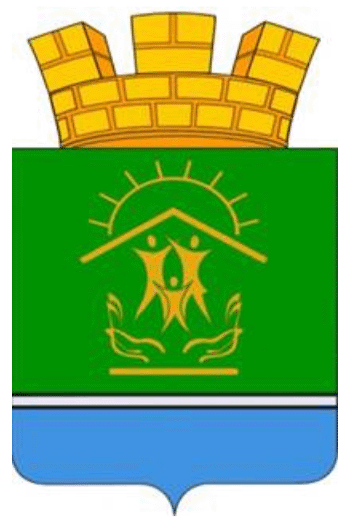 г. Бирюсинск, 2017Местные нормативы градостроительного проектированияБирюсинского муниципального образования «Бирюсинское городское поселение»Местные нормативы градостроительного проектированияБирюсинского муниципального образования «Бирюсинское городское поселение»СОДЕРЖАНИЕI. ВВЕДЕНИЕОбщие положения1.1. Местные нормативы градостроительного проектирования Бирюсинского муниципального образования «Бирюсинское городское поселение» Иркутской области разработаны в соответствии с требованиями Градостроительного кодекса Российской Федерации, Федерального закона  от 05.05.2014 г. № 131-ФЗ «О внесении изменений в Градостроительный кодекс Российской Федерации», с учетом  региональных нормативов градостроительного проектирования Иркутской области, Технического задания (приложение №1 к муниципальному контракту № 0134300020717000030 от 28.04.2017 г.  Техническое задание на выполнение работ по разработке проекта «Местные нормативы градостроительного проектирования Бирюсинского муниципального образования «Бирюсинское городское поселение»).1.2. Разработка местных нормативов градостроительного проектирования Бирюсинского муниципального образования «Бирюсинское городское поселение» осуществлена в соответствии со статьей 8 Градостроительного кодекса Российской Федерации в целях реализации полномочий органов местного самоуправления Бирюсинского муниципального образования «Бирюсинское городское поселение» и включения нормативов в систему нормативных документов, регламентирующих градостроительную деятельность на территории Бирюсинского городского поселения Иркутской области.1.3. Местные нормативы входят в систему нормативных правовых актов, регламентирующих градостроительную деятельность в границах Бирюсинского городского поселения Иркутской области в части установления стандартов обеспечения безопасности и благоприятных условий жизнедеятельности человека.1.4. Нормативы градостроительного проектирования Бирюсинского муниципального образования «Бирюсинское городское поселение» устанавливают совокупность расчетных показателей минимально допустимого уровня обеспеченности объектами местного значения городского поселения, относящимися к следующим областям:а) электро-, тепло-, газо- и водоснабжение населения, водоотведение;б) автомобильные дороги местного значения;в) иные области в связи с решением вопросов местного значения поселения.1.5. Местные нормативы включают в себя:-	основную часть (расчетные показатели минимально допустимого уровня обеспеченности объектами местного значения населения Бирюсинского муниципального образования «Бирюсинское городское поселение» и расчетные показатели максимально допустимого уровня территориальной доступности таких объектов для населения Бирюсинского муниципального образования «Бирюсинское городское поселение»);-	материалы по обоснованию расчетных показателей, содержащихся в основной части нормативов градостроительного проектирования;-	правила и область применения расчетных показателей, содержащихся в основной части нормативов градостроительного проектирования.1.6. Целью разработки местных нормативов градостроительного проектирования является обеспечение пространственного развития территории, соответствующего качеству жизни населения, предусмотренному документами социально-экономического развития муниципального образования, определяющими и содержащими цели и задачи социально-экономического развития территории муниципального образования.1.7. Основной задачей местных нормативов градостроительного проектирования является установление расчетных показателей, применение которых необходимо при разработке или корректировке градостроительной документации.1.8. Местные нормативы градостроительного проектирования Бирюсинского муниципального образования «Бирюсинское городское поселение» разработаны с учетом анализа социально-демографического состава и плотности населения на территории Бирюсинского муниципального образования «Бирюсинское городское поселение», природно-климатических условий Бирюсинского городского поселения, планов и программ социально-экономического развития Бирюсинского городского поселения.1.9. По вопросам, не рассматриваемым в настоящих нормативах, следует руководствоваться законами и нормативно-техническими документами, действующими на территории Иркутской области. При отмене и/или изменении действующих нормативных документов, на которые дается ссылка в настоящих нормах, следует руководствоваться нормами, вводимыми взамен отмененных. Перечень используемых сокращений1.10. В местных нормативах градостроительного проектирования Бирюсинского муниципального образования «Бирюсинское городское поселение» применяются следующие сокращения:Таблица 1.1. Перечень сокращенийОсновные понятия, термины и определения1.11. В местных нормативах градостроительного проектирования Бирюсинского муниципального образования «Бирюсинское городское поселение», приведенные понятия применяются в следующем значении:Автомобильная дорога (дорога) – часть территории населенных пунктов поселения, определяемая в соответствии с абзацем восьмым статьи 2 Федерального закона от 10 декабря 1995 г. № 196-ФЗ «О безопасности дорожного движения», пунктом 1 статьи 3 Федерального закона от 08 ноября 2007 г. № 257-ФЗ «Об автомобильных дорогах и о дорожной деятельности в Российской Федерации и о внесении изменений в отдельные законодательные акты Российской Федерации» – территория, находящаяся в границах полос отвода - красных линий, которые в соответствии с пунктом 11 статьи 1 Градостроительного кодекса Российской Федерации обозначают существующие, планируемые (изменяемые, вновь образуемые) границы земельных участков расположения дороги, предназначенной для движения в соответствующих случаях автомобилей, общественного транспорта, пешеходов. При соблюдении технических регламентов безопасности указанная территория в пределах красных линий может быть использована для размещения других элементов транспортной инфраструктуры, а также для устройства инженерных коммуникаций, включая устройство линий электропередачи, линий связи (подземных и надземных).Автостоянки – открытые площадки, предназначенные для хранения или паркирования автомобилей. Автостоянки для хранения могут быть оборудованы навесами, легкими ограждениями боксов, смотровыми эстакадами. Автостоянки могут устраиваться внеуличными (в виде карманов, отступающих от проезжей части, и др.) либо уличными (в виде «парковок» на проезжей части, обозначенных разметкой).Зона массового кратковременного отдыха – территория, предназначенная для организованного отдыха людей, включающая в себя интенсивно используемую часть с размещением объектов и неинтенсивно используемую часть без размещения капитальных объектов.Красные линии – линии, которые обозначают существующие, планируемые (изменяемые, вновь образуемые) границы территорий общего пользования и (или) границы территорий, занятых линейными объектами и (или) предназначенных для размещения линейных объектов.Местные нормативы градостроительного проектирования – утвержденный в соответствии с Градостроительным кодексом Российской Федерации нормативный правовой акт поселения, содержащий минимальные расчетные показатели обеспечения благоприятных условий жизнедеятельности человека в отношении объектов, функционирование которых связанно с решением вопросов местного значения.Место массового отдыха – территория или объект, предназначенный для организованного отдыха населения (объекты культуры и досуга, объекты физкультуры и спорта, озелененные территории общего пользования, площади и улицы, зоны массового кратковременного отдыха).Муниципальный жилищный фонд - совокупность жилых помещений, принадлежащих на праве собственности муниципальному образованию.Объекты местного значения – объекты капитального строительства, иные объекты, территории, которые необходимы для осуществления органами местного самоуправления полномочий по вопросам местного значения и в пределах переданных государственных полномочий в соответствии с федеральными законами, законом субъекта Российской Федерации, уставами муниципальных образований и оказывают существенное влияние на социально-экономическое развитие муниципальных районов, поселений, городских округов.Озелененные территории общего пользования – вид территорий общего пользования, которые отграничиваются красными линиями от кварталов, а также от другого вида территорий общего пользования – улично-дорожной сети. В состав территории включаются парки (в том числе минипарки, специализированные парки, парки культуры и отдыха), сады, скверы, бульвары и иные подобные территории для отдыха населения.Остановка общественного транспорта – специально отведённая территория, предназначенная для посадки/высадки пассажиров общественного транспорта.Паркирование – временное пребывание на стоянках автотранспортных средств, принадлежащих посетителям объектов различного функционального назначения.Проезды – подъезды со сквозным движением (когда место выезда не совпадает с местом въезда) через квартал, создание которых допускается в исключительных случаях только для автомобилей специального назначения, когда в сложившейся застройке невозможно создать, оборудовать улицы.Протяженность сети автомобильных дорог общего пользования – суммарная протяженность участков автомобильных дорог, образующих сеть автомобильных дорог общего пользования.Транспортная услуга – результат деятельности исполнителя транспортной услуги по удовлетворению потребностей пассажира, грузоотправителя и грузополучателя в перевозках в соответствии с установленными нормами и требованиями.Транспортное обслуживание – процесс предоставления транспортных услуг потребителям, в соответствии с установленными нормами и требованиями.Улица – дорога, расположенная в пределах функциональных зон застроенных территорий населенных пунктов, границы которой в виде красных линий являются одновременно границами элементов планировочной структуры – кварталов.иные понятия, используемые в МНГП Бирюсинского городского поселения, употребляются в значениях, соответствующих значениям, содержащимся в федеральном и региональном законодательстве Иркутской области.Определение перечня вопросов местного значенияБирюсинского городского поселения для установления совокупности расчетныхпоказателей1.12. В основе определения расчетных показателей минимально допустимого уровня обеспеченности объектами местного значения городского поселения и расчетных показателей максимально допустимого уровня территориальной доступности таких объектов для населения городского поселения лежит определение перечня объектов местного значения.На основании статьи 1 ГрК РФ объекты местного значения - объекты капитального строительства, иные объекты, территории, которые необходимы для осуществления органами местного самоуправления полномочий по вопросам местного значения и в пределах переданных государственных полномочий в соответствии с федеральными законами, законом субъекта Российской Федерации, уставами муниципальных образований и оказывают существенное влияние на социально-экономическое развитие муниципальных районов, поселений, городских округов. 1.13. Определение перечня объектов местного значения поселения основывается на п. 4 ст. 29.2 ГрК РФ, в котором указано, что местные нормативы градостроительного проектирования поселения устанавливают совокупность расчетных показателей минимально допустимого уровня обеспеченности объектами местного значения поселения, относящимися к следующим областям:1) электро-, тепло-, газо- и водоснабжение населения, водоотведение;2) автомобильные дороги местного значения;3) иные области в связи с решением вопросов местного значения поселения.1.14. Вопросы местного значения поселения определены в п. 1 ст.14 Федерального закона от 06 октября 2003 г. № 131-ФЗ «Об общих принципах организации местного самоуправления в Российской Федерации».1.15. На основании ст. 44 Федерального закона от 06 октября 2003 г. № 131-ФЗ «Об общих принципах организации местного самоуправления в Российской Федерации» перечень вопросов местного значения муниципального образования определяется его Уставом.Соответственно, определение перечня вопросов местного значения для составления перечня объектов местного значения поселения основывается на перечне вопросов согласно Уставу Бирюсинского муниципального образования «Бирюсинское городское поселение».1.16.  В соответствии со ст. 6 Устава Бирюсинского муниципального образования «Бирюсинское городское поселение» к вопросам местного значения муниципального образования относятся:1) составление и рассмотрение проекта местного бюджета, утверждение и исполнение местного бюджета, осуществление контроля за его исполнением, составление и утверждение отчета об исполнении местного бюджета*;2) установление, изменение и отмена местных налогов и сборов муниципального образования *;3 владение, пользование и распоряжение имуществом, находящимся в муниципальной собственности муниципального образования *;4) организация в границах муниципального образования электро-, тепло-, газо- и водоснабжения населения, водоотведения, снабжения населения топливом в пределах полномочий, установленных законодательством Российской Федерацииобъекты электроснабжения;объекты теплоснабжения;объекты газоснабжения;объекты водоснабжения;объекты водоотведения.5) дорожная деятельность в отношении автомобильных дорог местного значения в границах населенных пунктов муниципального образования и обеспечение безопасности дорожного движения на них, включая создание и обеспечение функционирования  парковок (парковочных мест), осуществление муниципального контроля за сохранностью автомобильных дорог местного значения в границах населенных пунктов муниципального образования, а также осуществление иных полномочий в области использования автомобильных дорог и осуществления дорожной деятельности в соответствии с законодательством Российской Федерации:Согласно п. 6 ст. 3 Федерального закона от 08 ноября 2007 г. № 257-ФЗ  «Об автомобильных дорогах и о дорожной деятельности в Российской Федерации и о внесении изменений в отдельные законодательные акты Российской Федерации» дорожная деятельность – деятельность по проектированию, строительству, реконструкции, капитальному ремонту, ремонту и содержанию автомобильных дорог.Согласно ст. 2 Федерального закона от 10 декабря 1995 г. № 196-ФЗ  «О безопасности дорожного движения» обеспечение безопасности дорожного движения – деятельность, направленная на предупреждение причин возникновения дорожно- транспортных происшествий, снижение тяжести их последствий.Согласно п. 1 ст. 3 Федерального закона от 08 ноября 2007 г. № 257-ФЗ  «Об автомобильных дорогах и о дорожной деятельности в Российской Федерации и о внесении изменений в отдельные законодательные акты Российской Федерации» автомобильная дорога – объект транспортной инфраструктуры, предназначенный для движения транспортных средств и включающий в себя земельные участки в границах полосы отвода автомобильной дороги и расположенные на них или под ними конструктивные элементы (дорожное полотно, дорожное покрытие и подобные элементы) и дорожные сооружения, являющиеся ее технологической частью, защитные дорожные сооружения, искусственные дорожные сооружения, производственные объекты, элементы обустройства автомобильных дорог.Отсюда определяется следующий перечень объектов:-	автомобильные дороги местного значения в границах поселения в том числе:а) защитные сооружения – элементы озеленения, имеющие защитное значение; заборы; устройства, предназначенные для защиты автомобильных дорог от снежных лавин; шумозащитные и ветрозащитные устройства; подобные сооружения;б) искусственные дорожные сооружения - сооружения, предназначенные для движения транспортных средств, пешеходов и прогона животных в местах пересечения автомобильных дорог иными автомобильными дорогами, водотоками, оврагами, в местах, которые являются препятствиями для такого движения, прогона (зимники, мосты, переправы по льду, путепроводы, трубопроводы, тоннели, эстакады, подобные сооружения);в) производственные объекты – сооружения, используемые при капитальном ремонте, ремонте, содержании автомобильных дорог;г) элементы обустройства автомобильных дорог – сооружения, к которым относятся дорожные знаки, дорожные ограждения, светофоры и другие устройства для регулирования дорожного движения, места отдыха, остановочные пункты, объекты, предназначенные для освещения автомобильных дорог, пешеходные дорожки, пункты весового и габаритного контроля транспортных средств, пункты взимания платы, стоянки (парковки) транспортных средств, сооружения, предназначенные для охраны автомобильных дорог и искусственных дорожных сооружений, тротуары, другие предназначенные для обеспечения дорожного движения, в том числе его безопасности, сооружения, за исключением объектов дорожного сервиса.Согласно ст. 14 Федерального закона от 08 ноября 2007 г. № 257-ФЗ  «Об автомобильных дорогах и о дорожной деятельности в Российской Федерации и о внесении изменений в отдельные законодательные акты Российской Федерации» планирование дорожной деятельности осуществляется уполномоченными органами государственной власти Российской Федерации, органами государственной власти субъектов Российской Федерации, органами местного самоуправления на основании документов территориального планирования, подготовка и утверждение которых осуществляются в соответствии с Градостроительным кодексом Российской Федерации, нормативов финансовых затрат на капитальный ремонт, ремонт, содержание автомобильных дорог и оценки транспортно-эксплуатационного состояния автомобильных дорог, долгосрочных целевых программ.Согласно СНиП 11-04-2003 «Инструкция о порядке разработки, согласования, экспертизы и утверждения градостроительной документации»:в генеральном плане отображаются автомобильные дороги местного значения в границах поселения, в том числе искусственные дорожные сооружения;в проектах планировки - автомобильные дороги местного значения в границах поселения, в том числе:1) искусственные дорожные сооружения;2) элементы обустройства автомобильных дорог – остановочные пункты, основные пешеходные пути, стоянки (парковки) транспортных средств.Вид, назначение, наименование, протяженность и местоположение искусственных дорожных сооружений определяются в зависимости от классификации и местоположения автомобильной дороги.Вид, назначение, наименование, основные характеристики и местоположение защитных сооружений на автомобильных дорогах определяется на уровне архитектурно-строительного проектирования и зависит от классификации и местоположения автомобильной дороги.Производственные объекты, пункты весового и габаритного контроля транспортных средств, пункты взимания платы, сооружения, предназначенные для охраны автомобильных дорог и искусственных дорожных сооружений, не относятся к объектам, обеспечения населения.Элементы обустройства автомобильных дорог:Сооружения, к которым относятся дорожные знаки, дорожные ограждения, светофоры и другие устройства для регулирования дорожного движения утверждаются схемой дислокации дорожных знаков, согласованной ГИБДД.Указанная схема относится к содержанию автомобильных дорог согласно Приказу Министерства транспорта РФ от 16 ноября 2012 г. № 402 «Об утверждении Классификации работ по капитальному ремонту, ремонту и содержанию автомобильных дорог».Места отдыха планируются вне границ населенных пунктов в соответствии обязательным к применению п. 11.8 СП 34.13330.2012 «СНиП 2.05.02-85*. Автомобильные дороги» (Постановление Правительства РФ от 26 декабря 2014 г. № 1521 «Об утверждении перечня национальных стандартов и сводов правил (частей таких стандартов и сводов правил), в результате применения которых на обязательной основе обеспечивается соблюдение требований Федерального закона «Технический регламент о безопасности зданий и сооружений») и утверждаются проектом планировки линейного объекта.Объекты, предназначенные для освещения автомобильных дорог, определяются при архитектурно-строительном проектировании, их вид и местоположение зависит от классификации автомобильной дороги, согласно обязательным к применению пп. 7.32-7.34 Свода правил СП 52.13330.2011 «СНиП 23-05-95*. Естественное и искусственное освещение» (Постановление Правительства РФ от 26 декабря 2014 г. № 1521 «Об утверждении перечня национальных стандартов и сводов правил (частей таких стандартов и сводов правил), в результате применения которых на обязательной основе обеспечивается соблюдение требований Федерального закона «Технический регламент о безопасности зданий и сооружений»).6) обеспечение проживающих в поселении и нуждающихся в жилых помещениях малоимущих граждан жилыми помещениями, организация строительства  и содержания  муниципального жилищного фонда, создание  условий для жилищного строительства, осуществление муниципального жилищного контроля, а также иных полномочий  органов местного самоуправления   соответствии с жилищным законодательствомСогласно п. 2 ст. 19 Жилищного кодекса РФ в зависимости от формы собственности жилищный фонд подразделяется на:1) частный жилищный фонд – совокупность жилых помещений, находящихся в собственности граждан и в собственности юридических лиц;2) государственный жилищный фонд – совокупность жилых помещений, принадлежащих на праве собственности Российской Федерации (жилищный фонд Российской Федерации), и жилых помещений, принадлежащих на праве собственности субъектам Российской Федерации (жилищный фонд субъектов Российской Федерации);3) муниципальный жилищный фонд – совокупность жилых помещений, принадлежащих на праве собственности муниципальным образованиям.С соответствии с п. 3 ст.19 Жилищного кодекса РФ в зависимости от целей использования жилищный фонд подразделяется на:1) жилищный фонд социального использования – совокупность предоставляемых гражданам по договорам социального найма жилых помещений государственного и муниципального жилищных фондов, а также предоставляемых гражданам по договорам найма жилищного фонда социального использования жилых помещений государственного, муниципального и частного жилищных фондов.;2) специализированный жилищный фонд – совокупность предназначенных для проживания отдельных категорий граждан и предоставляемых по правилам раздела IV Жилищного кодекса РФ жилых помещений государственного и муниципального жилищных фондов:служебные жилые помещения;жилые помещения в общежитиях;жилые помещения маневренного фонда;жилые помещения в домах системы социального обслуживания населения;жилые помещения фонда для временного поселения вынужденных переселенцев;жилые помещения фонда для временного поселения лиц, признанных беженцами;жилые помещения для социальной защиты отдельных категорий граждан;жилые помещения для детей-сирот и детей, оставшихся без попечения родителей, лиц из числа детей-сирот и детей, оставшихся без попечения родителей;3) индивидуальный жилищный фонд – совокупность жилых помещений частного жилищного фонда, которые используются гражданами – собственниками таких помещений для своего проживания, проживания членов своей семьи и (или) проживания иных граждан на условиях безвозмездного пользования, а также юридическими лицами - собственниками таких помещений для проживания граждан на указанных условиях пользования;4) жилищный фонд коммерческого использования – совокупность жилых помещений, которые используются собственниками таких помещений для проживания граждан на условиях возмездного пользования, предоставлены гражданам по иным договорам, предоставлены собственниками таких помещений лицам во владение и (или) в пользование, за исключением жилых помещений, указанных в пунктах 1 и 2 настоящей части.В рамках организации строительства и создания условий для жилищного строительства орган местного самоуправления в соответствии со ст. 2 Жилищного кодекса РФ обеспечивает условия для осуществления гражданами права на жилище, в том числе:1) содействует развитию рынка недвижимости в жилищной сфере в целях создания необходимых условий для удовлетворения потребностей граждан в жилище;2) использует бюджетные средства и иные не запрещенные законом источники денежных средств для улучшения жилищных условий граждан, в том числе путем предоставления в установленном порядке субсидий для приобретения или строительства жилых помещений;3) в установленном порядке предоставляет гражданам жилые помещения по договорам социального найма или договорам найма жилых помещений муниципального жилищного фонда;4) стимулирует жилищное строительство.Для осуществления указанных полномочий орган местного самоуправления в соответствии с требованиями ГрК РФ:в генеральном плане утверждает границы функциональных жилых зон, с указанием параметров таких зон, а также сведения о планируемых для размещения в них объектах, за исключением линейных объектов.в правилах землепользования и застройки устанавливает границы территориальных жилых зон с учетом функционального зонирования генерального плана и определяет градостроительный регламент, а также устанавливает возможность размещения жилого фонда в границах иных территориальных зон с указанием предельных размеров земельных участков и предельных параметров разрешенного строительства, реконструкции объектов капитального строительства.в проектах планировки в рамках реализации генерального плана утверждает границы зон планируемого размещения объектов, положения о размещении объектов капитального строительства, а также о характеристиках планируемого развития территории с учетом градостроительных регламентов.Согласно обязательному к применению п. 11.19 СП 42.13330.2011 «Градостроительство. Планировка и застройка городских и сельских поселений. Актуализированная редакция СНиП 2.07.01-89*» (Постановление Правительства Российской Федерации от 26 декабря 2014 г. № 1521 «Об утверждении перечня национальных стандартов и сводов правил (частей таких стандартов и сводов правил), в результате применения которых на обязательной основе обеспечивается соблюдение требований Федерального закона «Технический регламент о безопасности зданий и сооружений») на селитебных территориях и на прилегающих к ним производственных территориях следует предусматривать гаражи и открытые стоянки для постоянного хранения.7) создание условий для предоставления транспортных услуг населению и организация транспортного обслуживания населения в границах муниципального образованияВ соответствии с ГОСТ Р 51006-96 «Услуги транспортные. Термины и определения»:Транспортная услуга –  результат деятельности исполнителя транспортной услуги по удовлетворению потребностей пассажира, грузоотправителя и грузополучателя в перевозках в соответствии с установленными нормами и требованиями;Транспортное обслуживание - процесс предоставления транспортных услуг потребителям, в соответствии с установленными нормами и требованиями.К объектам, обеспечивающим грузо- и пассажироперевозки, относятся производственные базы, троллейбусные и трамвайные депо, автобусные и таксомоторные парки и т.д. Указанными объектами население напрямую не пользуется. Обеспечение населения:услугами пассажироперевозок осуществляется посредством развития сети общественного наземного транспорта.услугами грузоперевозок - размещения указанных объектов в генеральном плане в соответствующих функциональных зонах с указанием параметров таких зон, а также сведений о планируемых для размещения в них объектах, за исключением линейных объектов.в правилах землепользования и застройки установлением границ территориальных зон с учетом функционального зонирования генерального плана и определением градостроительного регламента, а также определением возможности размещения объектов в границах иных территориальных зон с указанием предельных размеров земельных участков и предельных параметров разрешенного строительства, реконструкции объектов капитального строительства.в проектах планировки в рамках реализации генерального плана установлением границ зон планируемого размещения объектов, положений о размещении объектов капитального строительства, а также о характеристиках планируемого развития территории с учетом градостроительных регламентов.8) участие в профилактике терроризма и экстремизма, а также в минимизации и (или) ликвидации последствий проявлений терроризма и экстремизма в границах муниципального образования*;8.1) создание условий для реализации мер, направленных на укрепление межнационального и межконфессионального согласия, сохранение и развитие языков и культуры народов Российской Федерации, проживающих на территории муниципального образования, социальную и культурную адаптацию мигрантов, профилактику межнациональных (межэтнических) конфликтов*;9) участие в предупреждении и ликвидации последствий чрезвычайных ситуаций в границах муниципального образованияВ соответствии с п. 2 ст.11 Федерального закона от 21 декабря 1994 г. № 68-ФЗ «О защите населения и территорий от чрезвычайных ситуаций природного и техногенного характера» полномочия органов местного самоуправления не подразумевают создание объектов.Указанные полномочия относятся к сфере безопасности, регулируемые Федеральным законом от 21 декабря 1994 г. № 68-ФЗ «О защите населения и территорий от чрезвычайных ситуаций природного и техногенного характера» и учитываются при подготовке генерального плана и проектов планировки.10) обеспечение первичных мер пожарной безопасности в границах населенных пунктов муниципального образования;Указанные полномочия относятся к сфере безопасности, регулируемые федеральным законом от 21 декабря 1994 г. № 69-ФЗ «О пожарной безопасности» и федеральным законом от 22 июля 2008 г. № 123-ФЗ «Технический регламент о требованиях пожарной безопасности» и учитываются при подготовке генерального плана и проектов планировки.11) создание условий для обеспечения жителей муниципального образования услугами связи, общественного питания, торговли и бытового обслуживанияСогласно п. 2 ст. 6 Федерального закона «О связи» от 07 июля 2003 г. № 126-ФЗ орган местного самоуправления содействует организациям связи, оказывающим универсальные услуги связи, в получении и (или) строительстве сооружений связи и помещений, предназначенных для оказания универсальных услуг связи и в соответствии с п. 1 ст. 6 Федерального закона «О связи» от 07 июля 2003 г. № 126-ФЗ учитываются при подготовке генерального плана и проектов планировки.В соответствии с Постановлением Правительства Российской Федерации от 24 сентября 2010 г. № 754 г. «Об утверждении Правил установления нормативов минимальной обеспеченности населения площадью торговых объектов» уполномоченными органом исполнительной власти Иркутской области устанавливается норматив минимальной обеспеченности населения площадью торговых объектов.Нормативы учитываются при разработке генерального плана, муниципальных программ развития торговли, а также схем размещения нестационарных торговых объектов, планов организации розничных рынков, ярмарок и иных форм розничной торговли на территории поселения.В соответствии с ГрК РФ орган местного самоуправления в отношении объектов связи, общественного питания, торговли и бытового обслуживания:в генеральном плане утверждает границы функциональных зон, с указанием параметров таких зон, а также сведения о планируемых для размещения в них объектах, за исключением линейных объектов.в правилах землепользования и застройки устанавливает границы территориальных зон с учетом функционального зонирования генерального плана и определяет градостроительный регламент, а также устанавливает возможность размещения объектов в границах иных территориальных зон с указанием предельных размеров земельных участков и предельных параметров разрешенного строительства, реконструкции объектов капитального строительства.в проектах планировки в рамках реализации генерального плана утверждает границы зон планируемого размещения объектов, положения о размещении объектов капитального строительства, а также о характеристиках планируемого развития территории с учетом градостроительных регламентов.12) организация библиотечного обслуживания населения, комплектование и обеспечение сохранности библиотечных фондов библиотек муниципального образованиябиблиотеки, см. п.1313) создание условий для организации досуга и обеспечения жителей муниципального образования услугами организаций культурыОрганизации культуры могут относиться к федеральной, региональной, муниципальной и частной собственности.В соответствии с ГрК РФ орган местного самоуправления в отношении организаций культуры:в генеральном плане утверждает границы функциональных зон, с указанием параметров таких зон, а также сведения о планируемых для размещения в них объектах.в правилах землепользования и застройки устанавливает границы территориальных зон с учетом функционального зонирования генерального плана и определяет градостроительный регламент, а также устанавливает возможность размещения объектов в границах иных территориальных зон с указанием предельных размеров земельных участков и предельных параметров разрешенного строительства, реконструкции объектов капитального строительства.в проектах планировки в рамках реализации генерального плана утверждает границы зон планируемого размещения объектов, положения о размещении объектов капитального строительства, а также о характеристиках планируемого развития территории с учетом градостроительных регламентов.В отношении муниципальных объектов устанавливает расчетные показатели минимально допустимого уровня обеспеченности и максимально допустимого уровня территориальной доступности таких объектов для населения.14) сохранение, использование и популяризация объектов культурного наследия (памятников истории и культуры), находящихся в собственности муниципального образования, охрана объектов культурного наследия (памятников истории и культуры) местного (муниципального) значения, расположенных на территории муниципального образования*;15) создание условий для развития местного традиционного народного художественного творчества, участие в сохранении, возрождении и развитии народных художественных промыслов в муниципальном образовании*;16) обеспечение условий для развития на территории муниципального образования физической культуры и массового спорта, организация проведения официальных физкультурно-оздоровительных и спортивных мероприятий муниципального образованияОбъекты физической культуры и спорта могут относиться к федеральной, региональной, муниципальной и частной собственности.В соответствии с ГрК РФ орган местного самоуправления в отношении объектов физической культуры и спорта:в генеральном плане утверждает границы функциональных зон, с указанием параметров таких зон, а также сведения о планируемых для размещения в них объектах.в правилах землепользования и застройки устанавливает границы территориальных зон с учетом функционального зонирования генерального плана и определяет градостроительный регламент, а также устанавливает возможность размещения объектов в границах иных территориальных зон с указанием предельных размеров земельных участков и предельных параметров разрешенного строительства, реконструкции объектов капитального строительства.в проектах планировки в рамках реализации генерального плана утверждает границы зон планируемого размещения объектов, положения о размещении объектов капитального строительства, а также о характеристиках планируемого развития территории с учетом градостроительных регламентов.В отношении муниципальных объектов устанавливает расчетные показатели минимально допустимого уровня обеспеченности и максимально допустимого уровня территориальной доступности таких объектов для населения.17) создание условий для массового отдыха жителей муниципального образования и организация обустройства мест массового отдыха населения, включая обеспечение свободного доступа граждан к водным объектам общего пользования и их береговым полосамСоздание условий для массового отдыха жителей поселения и организация обустройства мест массового отдыха населения осуществляется за счет объектов культуры, физкультуры и спорта, озелененных территории общего пользования, зон массового кратковременного отдыха, организации народных гуляний.В соответствии со статьей 6 Водного кодекса РФ использование водных объектов общего пользования осуществляется в соответствии с правилами охраны жизни людей на водных объектах, утверждаемыми в порядке, определяемом уполномоченным федеральным органом исполнительной власти, а также исходя из устанавливаемых органами местного самоуправления правил использования водных объектов для личных и бытовых нужд.Информация об ограничении водопользования на водных объектах общего пользования предоставляется гражданам органами местного самоуправления через средства массовой информации и посредством специальных информационных знаков, устанавливаемых вдоль берегов водных объектов. Полоса земли вдоль береговой линии водного объекта общего пользования (береговая полоса) предназначается для общего пользования. Каждый гражданин вправе пользоваться (без использования механических транспортных средств) береговой полосой водных объектов общего пользования для передвижения и пребывания около них, в том числе для осуществления любительского и спортивного рыболовства и причаливания плавучих средств.Согласно п. 8 ст. 27 Земельного кодекса РФ приватизация земельных участков в пределах береговой полосы, установленной в соответствии с Водным кодексом РФ  запрещается.Пунктом. 4 ст. 39.8 Земельного кодекса РФ установлено, что договор аренды земельного участка, находящегося в государственной или муниципальной собственности и расположенного в границах береговой полосы водного объекта общего пользования, заключается при условии обеспечения свободного доступа граждан к водному объекту общего пользования и его береговой полосе.В соответствии с п. 3 ст. 23 Земельного кодекса РФ для прохода или проезда через земельный участок, в том числе в целях обеспечения свободного доступа граждан к водному объекту общего пользования и его береговой полосе могут устанавливаться публичные сервитуты.В ст. 1 Градостроительного кодекса РФ раскрыто понятие территорий общего пользования – территории, которыми беспрепятственно пользуется неограниченный круг лиц (в том числе площади, улицы, проезды, набережные, береговые полосы водных объектов общего пользования, скверы, бульвары). Существующие, планируемые (изменяемые, вновь образуемые) границы территорий общего пользования обозначаются красными линиями.В силу ст. 42 Градостроительного кодекса РФ красные линии, а также линии, обозначающие дороги, улицы, проезды, линии связи, объекты инженерной и транспортной инфраструктур, проходы к водным объектам общего пользования и их береговым полосам отображаются на чертежах в составе основной части проекта планировки территории.В соответствии с изложенным, обеспечение доступа граждан к водным объектам общего пользования и их береговым полосам возможно путем установления публичных сервитутов, а также утверждения проектов планировки соответствующих территорий.18) формирование архивных фондов муниципального образованиямуниципальные архивы.19) организация сбора и вывоза бытовых отходов и мусораСогласно п. 5 ст. 1 Федеральный закон от 29 декабря 2014 г. № 458-ФЗ «О внесении изменений в Федеральный закон «Об отходах производства и потребления», отдельные законодательные акты Российской Федерации и признании утратившими силу отдельных законодательных актов (положений законодательных актов) Российской Федерации» организация деятельности по сбору (в том числе раздельному сбору), транспортированию, обработке, утилизации, обезвреживанию и захоронению твердых коммунальных отходов и установление нормативов накопления твердых коммунальных отходов относится к полномочиям субъекта РФ.В соответствии с ГрК РФ орган местного самоуправления в отношении объектов:в генеральном плане утверждает границы функциональных зон, с указанием параметров таких зон, а также сведения о планируемых для размещения в них объектах.в правилах землепользования и застройки устанавливает границы территориальных зон с учетом функционального зонирования генерального плана и определяет градостроительный регламент, а также устанавливает возможность размещения объектов в границах иных территориальных зон с указанием предельных размеров земельных участков и предельных параметров разрешенного строительства, реконструкции объектов капитального строительства.в проектах планировки в рамках реализации генерального плана утверждает границы зон планируемого размещения объектов, положения о размещении объектов капитального строительства, а также о характеристиках планируемого развития территории с учетом градостроительных регламентов.20) утверждение правил благоустройства территории муниципального образования, устанавливающих, в том числе требования по содержанию зданий (включая жилые дома), сооружений и земельных участков, на которых они расположены, к внешнему виду фасадов и ограждений соответствующих зданий и сооружений, перечень работ по благоустройству и периодичность их выполнения; установление порядка участия собственников зданий (помещений в них) и сооружений в благоустройстве прилегающих территорий; организация благоустройства территории муниципального образования (включая освещение улиц, озеленение территории, установку указателей с наименованиями улиц и номерами домов, размещение и содержание малых архитектурных форм), а также использования, охраны, защиты, воспроизводства лесов муниципального образования, лесов особо охраняемых природных территорий, расположенных в границах населенных пунктов муниципального образованияМестные нормативы градостроительного проектирования устанавливают расчетные показатели минимально допустимого уровня обеспеченности и максимально допустимого уровня территориальной доступности таких объектов для населения в отношении озелененных территории общего пользования.Освещение улиц, указатели с наименованиями улиц и номерами домов, малые архитектурные формы не относятся к объектам, в отношении которых необходимо устанавливать расчетные показатели.21) утверждение генеральных планов муниципального образования, правил землепользования и застройки, утверждение подготовленной на основе генеральных планов муниципального образования документации по планировке территории, выдача разрешений на строительство (за исключением случаев, предусмотренных Градостроительным кодексом Российской Федерации, иными федеральными законами), разрешений на ввод объектов в эксплуатацию  при осуществлении строительства, реконструкции объектов капитального строительства, расположенных на территории муниципального образования, утверждение местных нормативов градостроительного проектирования муниципальных образований, резервирование земель и изъятие, в том числе путем выкупа, земельных участков в границах муниципального образования для муниципальных нужд, осуществление муниципального земельного контроля в границах муниципального образования, осуществление в случаях, предусмотренных Градостроительным кодексом Российской Федерации, осмотров зданий, сооружений и выдача рекомендаций об устранении выявленных в ходе таких осмотров нарушений*;22) присвоение адресов объектам адресации, изменение, аннулирование адресов, присвоение наименований элементам улично-дорожной сети (за исключением автомобильных дорог федерального значения, автомобильных дорог регионального или межмуниципального значения, местного значения муниципального района), наименований элементам планировочной структуры в границах поселения, изменение, аннулирование таких наименований, размещение информации в государственном адресном реестре*;23) организация ритуальных услуг и содержание мест захороненияСогласно ст. 25, 29 Федерального закона от 12 января 1996 г. № 8-ФЗ «О погребении и похоронном деле» органом местного самоуправления должна быть создана специализированная служба по вопросам похоронного дела.Порядок деятельности специализированной службы по вопросам похоронного дела определяется органом местного самоуправления.В соответствии со ст. 18 Федерального закона от 12 января 1996 г. № 8-ФЗ «О погребении и похоронном деле» в ведении органа местного самоуправления находятся общественные кладбища.Согласно п. 5 ст. 16 Федерального закона от 12 января 1996 г. № 8-ФЗ «О погребении и похоронном деле» размер, предоставляемого участка земли на территории кладбищ для погребения умершего, устанавливается органом местного самоуправления, размер земельного участка для кладбища определяется с учетом количества жителей, но не может превышать сорока гектаров.В соответствии с ГрК РФ орган местного самоуправления в отношении объектов:в генеральном плане утверждает границы функциональных зон, с указанием параметров таких зон, а также сведения о планируемых для размещения в них объектах.в правилах землепользования и застройки устанавливает границы территориальных зон с учетом функционального зонирования генерального плана и определяет градостроительный регламент, а также устанавливает возможность размещения объектов в границах иных территориальных зон с указанием предельных размеров земельных участков и предельных параметров разрешенного строительства, реконструкции объектов капитального строительства.в проектах планировки в рамках реализации генерального плана утверждает границы зон планируемого размещения объектов, положения о размещении объектов капитального строительства, а также о характеристиках планируемого развития территории с учетом градостроительных регламентов.В отношении муниципальных объектов устанавливает расчетные показатели минимально допустимого уровня обеспеченности и максимально допустимого уровня территориальной доступности таких объектов для населения.24) организация и осуществление мероприятий по территориальной обороне и гражданской обороне, защите населения и территории муниципального образования от чрезвычайных ситуаций природного и техногенного характераУказанные полномочия относятся к сфере безопасности и учитываются при подготовке генерального плана и проектов планировки.25) создание, содержание и организация деятельности аварийно-спасательных служб и (или) аварийно-спасательных формирований на территории муниципального образования*;26) осуществление мероприятий по обеспечению безопасности людей на водных объектах, охране их жизни и здоровья*;27) создание, развитие и обеспечение охраны лечебно-оздоровительных местностей и курортов местного значения на территории муниципального образования, а также осуществление муниципального контроля в области использования и охраны особо охраняемых природных территорий местного значения*;28) содействие в развитии сельскохозяйственного производства, создание условий для развития малого и среднего предпринимательстваВ соответствии с ГрК РФ орган местного самоуправления в отношении объектов:в генеральном плане утверждает границы функциональных зон, с указанием параметров таких зон, а также сведения о планируемых для размещения в них объектах.в правилах землепользования и застройки устанавливает границы территориальных зон с учетом функционального зонирования генерального плана и определяет градостроительный регламент, а также устанавливает возможность размещения объектов в границах иных территориальных зон с указанием предельных размеров земельных участков и предельных параметров разрешенного строительства, реконструкции объектов капитального строительства.в проектах планировки в рамках реализации генерального плана утверждает границы зон планируемого размещения объектов, положения о размещении объектов капитального строительства, а также о характеристиках планируемого развития территории с учетом градостроительных регламентов.29) организация и осуществление мероприятий по работе с детьми и молодежью в муниципальном образованииОсуществляется за счет объектов управления и посредством использования объектов культуры и досуга, объектов физической культуры и массового спорта.30) осуществление в пределах, установленных водным законодательством Российской Федерации, полномочий собственника водных объектов, информирование населения об ограничениях их использования*;31) осуществление муниципального лесного контроля*;32) оказание поддержки гражданам и их объединениям, участвующим в охране общественного порядка, создание условий для деятельности народных дружин*;32.1) предоставление помещения для работы на обслуживаемом административном участке поселения сотруднику, замещающему должность участкового уполномоченного полиции*;32.2) до 01 января 2017 года предоставление сотруднику, замещающему должность участкового уполномоченного полиции, и членам его семьи жилого помещения на период выполнения сотрудником обязанностей по указанной должности*;33) оказание поддержки социально ориентированным некоммерческим организациям в пределах полномочий, установленных статьями 31.1 и 31.3 Федерального закона от 12 января 1996 года № 7-ФЗ «О некоммерческих организациях»*; 34) обеспечение выполнения работ, необходимых для создания искусственных земельных участков для нужд поселения, проведение открытого аукциона на право заключить договор о создании искусственного земельного участка в соответствии с федеральным законом*; 35) осуществление мер по противодействию коррупции в границах муниципального образования*; 36) участие в соответствии с Федеральным законом от 24 июля 2007 г. № 221-ФЗ «О государственном кадастре недвижимости» в выполнении комплексных кадастровых работ.Примечание: * вопросы, осуществляемые за счет объектов управления.1.17. В	 ходе анализа установлен перечень объектов местного значения муниципального района, который приведен в основной части настоящих нормативов.Нормативные ссылки1.18. Перечень нормативных правовых актов и иных документов, использованных при подготовке местных нормативов градостроительного проектирования Бирюсинского муниципального образования «Бирюсинское городское поселение».1. Законы и иные нормативные правовые акты Российской Федерации:- Градостроительный кодекс Российской Федерации от 29 декабря 2004 г. № 190-ФЗ;- Федеральный закон от 06.03.2003 г. № 131-ФЗ «Об общих принципах организации местного самоуправления в Российской Федерации»;- Федеральный закон от 08.11.2007 г. № 257-ФЗ «Об автомобильных дорогах и о дорожной деятельности в Российской Федерации и о внесении изменений в отдельные законодательные акты Российской Федерации»;- Федеральный закон от 27.12. 2002 г. № 184-ФЗ «О техническом регулировании»;- Федеральный закон от 21.11.2011 г. № 323-ФЗ «Об основах охраны здоровья граждан в Российской Федерации»;- СП 42.13330.2011 «СНиП 2.07.01-89*. Градостроительство. Планировка и застройка городских и сельских поселений», утвержденный Приказом Минрегиона Российской Федерации от 28.12.2010 г. № 820;- СП 34.13330.2012 «Автомобильные дороги. Актуализированная редакция СНиП 2.05.02-85*»;- Постановление Правительства Российской Федерации от 26.12.2014 г. № 1521 «Об утверждении перечня национальных стандартов и сводов правил (частей таких стандартов и сводов правил), в результате применения которых на обязательной основе обеспечивается соблюдение требований федерального закона «Технический регламент о безопасности зданий и сооружений»;- Распоряжение Правительства Российской Федерации от 03.07.1996 № 1063-р «О Социальных нормативах и нормах»;- Постановление Главного государственного санитарного врача РФ от 15.05.2013 N 26 «Об утверждении СанПиН 2.4.1.3049-1 «Санитарно-эпидемиологические требования к устройству, содержанию и организации режима работы дошкольных образовательных организаций» (вместе с «СанПиН 2.4.1.3049-13. Санитарно-эпидемиологические правила и нормативы...»);- Постановление Главного государственного санитарного врача РФ от 18.05.2010 N 58 «Об утверждении СанПиН 2.1.3.2630-10 «Санитарно-эпидемиологические требования к организациям, осуществляющим медицинскую деятельность» (вместе с «СанПиН 2.1.3.2630-10. Санитарно-эпидемиологические правила и нормативы...»);- Постановление Главного государственного санитарного врача РФ от 28.11.2002 N 44 «О введении в действие санитарно-эпидемиологических правил и нормативов СанПиН 2.4.2.1178-02» (вместе с «Санитарно-эпидемиологическими правилами «Гигиенические требования к условиям обучения в общеобразовательных учреждениях. СанПиН 2.4.2.1178-02», утв. Главным государственным санитарным врачом РФ 25.11.2002).2. Законы и иные нормативные правовые акты Иркутской области: Закон Иркутской области от 16.12.2004 N 100-оз (ред. от 31.10.2013) «О статусе и границах муниципальных образований Тайшетского района Иркутской области»;- Закон Иркутской области от 23.07.2008 N 59-оз (ред. от 30.03.2017) «О градостроительной деятельности в Иркутской области»;- Закон Иркутской области от 19.06.2008 N 27-оз «Об особо охраняемых территориях в Иркутской области»;- Постановление Правительства Иркутской области от 30.12.2014 N 712-пп (ред. от 23.12.2016) «Об утверждении региональных нормативов градостроительного проектирования Иркутской области».3. Муниципальные правовые акты Бирюсинского городского поселения Иркутской области:- Устав Бирюсинского муниципального образования «Бирюсинское городское поселение»; -  Программа социально-экономического развития Бирюсинского муниципального образования «Бирюсинское городское поселение» на 2017 год и плановый период 2018 - 2019 гг., утвержденная решением Думы Бирюсинского муниципального образования «Бирюсинское городское поселение» № 215 от 26.12.2016 г.;- Программа социально-экономического развития Бирюсинского муниципального образования «Бирюсинское городское поселение» на 2017-2030 гг., утвержденная решением Думы Бирюсинского муниципального образования «Бирюсинское городское поселение» № 203 от 10.10.2016 г.;- Программа  комплексного развития  систем коммунальной инфраструктуры  Бирюсинского муниципального образования «Бирюсинское городское поселение»  на период 2016 – 2026 гг., утвержденная решением Думы Бирюсинского муниципального образования «Бирюсинское городское поселение» № 195 от 31.05.2016 г.II. ОСНОВНАЯ ЧАСТЬ2.1. Перечень объектов местного значения Бирюсинского городского поселенияТаблица 2.1. Перечень объектов местного значения2.2. Расчетные показатели местных нормативов градостроительного проектирования2.2.1. Жилищный фондМинимальная норма предоставления общей площади жилого помещения по договору социального найма для Бирюсинского муниципального образования «Бирюсинское городское поселение»  принимается в размере:для семей численностью один человек – 28 м2 общей площади жилого помещения; для семей численностью два человека – 37 м2 общей площади жилого помещения; для семей численностью три и более человек – 15 м2 общей площади жилого помещения на каждого члена семьи. Учетная норма площади жилого помещения, исходя из которой определяется уровень обеспеченности граждан общей площадью помещения в целях их принятия на учет в качестве нуждающихся в жилом помещении, принимается в размере 10 м2 общей площади на одного человека.Специализированный жилой фонд предоставляется:для служебных жилых помещений – не менее 15,0 м2 общей площади на 1 человека,для жилых помещений в общежитиях – не менее 6,0 м2 общей площади на 1 человека,для жилых помещений маневренного фонда - не менее 6,0 м2 общей площади на 1 человека.2.2.2. Учреждения и предприятия обслуживания1. Объекты физической культуры и массового спортаМинимальный уровень обеспеченности населения Бирюсинского муниципального образования «Бирюсинское городское поселение»  объектами физической культуры и массового спорта принимается по таблице 2.2.Таблица 2.2  Минимальный уровень обеспеченности населения объектами физической культуры и массового спортаМаксимальный уровень доступности объектов физической культуры и массового спорта для населения Бирюсинского муниципального образования «Бирюсинское городское поселение» принимается по таблице 2.3.Таблица 2.3  Максимальный уровень доступности объектов физической культуры и массового спортаПримечание: * – транспортная доступность.2.  Зоны массового кратковременного отдыхаМинимальный уровень обеспеченности населения Бирюсинского муниципального образования «Бирюсинское городское поселение» зонами массового кратковременного отдыха принимается по таблице 2.4.Таблица 2.4  Минимальный уровень обеспеченности населения зонами массового отдыхаМаксимальный уровень доступности для населения Бирюсинского муниципального образования «Бирюсинское городское поселение» зон массового кратковременного отдыха принимается по таблице 2.5.Таблица 2.5  Максимальный уровень доступности для населения зон массового кратковременного отдыха3.  Объекты культуры и досуга, в том числе библиотекиМинимальный уровень обеспеченности населения Бирюсинского муниципального образования «Бирюсинское городское поселение» объектами культуры и досуга, в том числе библиотеками  принимается по таблице 2.6.Таблица 2.6 Минимальный уровень обеспеченности населения объектами культуры и досуга, в том числе библиотекамиМаксимальный уровень  доступности объектов культуры и досуга, в том числе библиотек  для населения Бирюсинского муниципального образования «Бирюсинское городское поселение» принимается по таблице 2.7.Таблица 2.7  Максимальный уровень доступности объектов культуры и досуга, в том числе библиотекПримечание: * – транспортная доступность.4. Объекты торговлиМинимальный уровень обеспеченности населения Бирюсинского муниципального образования «Бирюсинское городское поселение» предприятиями торговли устанавливается в размере:суммарный норматив минимальной обеспеченности населения площадью торговых объектов – 389 м2 на 1000 чел;минимальный норматив обеспеченности населения площадью торговых объектов по продаже продовольственных товаров – 119 м2 на 1000 чел;минимальный норматив обеспеченности населения площадью торговых объектов по продаже непродовольственных товаров – 270 м2 на 1000 чел.Радиус обслуживания населения объектами торговли, размещенными в малоэтажной жилой застройке, следует принимать в размере 800 м., при многоэтажной застройке – 500 м.5.  Объекты ритуальных услуг и места захороненияМинимальный уровень обеспеченности населения Бирюсинского муниципального образования «Бирюсинское городское поселение»  объектами ритуальных услуг и местами захоронения принимается по таблице 2.8.Таблица 2.8  Минимальный уровень обеспеченности населения объектами ритуальных услуг и местами захоронения2.2.3 Озелененные территории общего пользованияМинимальный уровень обеспеченности территории населенного пункта озелененными территориями общего пользования устанавливается в размере 12 м2 на человека для г. Бирюсинск.Площадь озелененных территорий общего пользования допускается уменьшать, но не более чем на 20%.2.2.4 Проходы (проезды) к водным объектам общего пользования и их береговым полосамМаксимально допустимый уровень территориальной доступности устанавливается для осуществления прохода (проезда) к водным объектам общего пользования и их береговым полосам с учетом планируемой улично-дорожной сети и принимается по таблице 2.9.Таблица 2.9  Максимально допустимый уровень доступности проходов (проездов) к водным объектам общего пользования и их береговым полосам Примечание: За максимально допустимый уровень территориальной доступности прохода (проезда) к водным объектам общего пользования и их береговой полосе принимается половина расстояния между соседними проходами.2.2.5 Транспорт1. Автомобильные дороги местного значения в границах населенных пунктовУровень автомобилизации для Бирюсинского муниципального образования «Бирюсинское городское поселение» принимается в размере 350 легковых автомобилей на 1000 человек.Таблица 2.10 Показатели поперечных профилей улично-дорожной сетиНиже показаны типовые поперечные профили дорог поселения: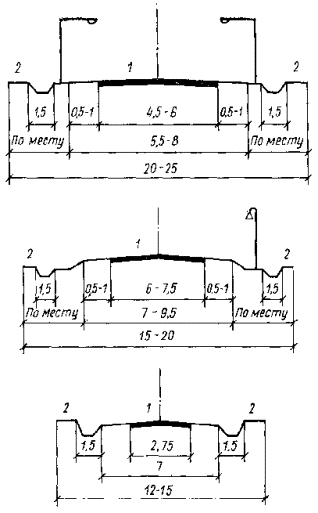 1 - проезжая часть; 2 – озеленение.2.  Сеть общественного транспортаДальность пешеходных подходов до ближайшей остановки общественного пассажирского транспорта принимается не более 500 м.Расстояния между остановочными пунктами на маршрутах регулярных перевозок пассажиров автомобильным транспортом следует принимать в пределах 800 м.3. Сооружения и устройства для хранения транспортных средствНормы расчета стоянок для временного хранения легковых автомобилей у общественных объектов следует принимать в соответствии с таблицей 2.11.Расстояние пешеходных подходов от парковок для временного хранения легковых автомобилей принимается не более 250 м до входа.Таблица 2.11  Нормы расчета стоянок для индивидуального автомобильного транспорта2.2.6. Инженерное обеспечение1.  Объекты водоснабжения и водоотведенияУдельное среднесуточное (за год) водопотребление  на хозяйственно-бытовые нужды населения Бирюсинского муниципального образования «Бирюсинское городское поселение» следует принимать в соответствии с таблицей 2.12. Таблица 2.12  Нормы удельного водопотребленияУдельное среднесуточное (за год) водоотведение бытовых сточных вод от жилых зданий следует принимать равным расчетному удельному среднесуточному (за год) водопотреблению согласно таблице 2.12 без учета расхода воды на полив территорий и зеленых насаждений.Удельные расходы на полив принимаются равными 50 л/сут. на человека.2. Объекты теплоснабженияУдельные показатели потребления тепловой энергии принимаются по таблицам 2.13 и 2.14. Таблица 2.13  Удельный расход тепловой энергии на отопление и вентиляцию проектируемых малоэтажных многоквартирных домов, ккал/час на м2Примечание: * – При промежуточных значениях отапливаемой площади дома интервале 60-1000 м2 значения удельного показателя  должны определяться по линейной интерполяции.Таблица 2.14  Удельный расход тепловой энергии на отопление проектируемых общественных зданий за отопительный период ккал/час на м2, (ккал/ час на м3)3. Объекты электроснабженияРасчётные показатели электропотребления с учетом коэффициента благоустройства населенных пунктов принимаются по таблице 2.15.Таблица 2.15 Расчётные показатели электропотребленияПримечание: Приведенные укрупненные показатели предусматривают электропотребление жилыми и общественными зданиями, предприятиями коммунально-бытового обслуживания, наружным освещением, системами водоснабжения, водоотведения и теплоснабжения.4.  Объекты, предназначенные для сбора твердых коммунальных отходовМаксимальный уровень доступности для населения до площадок под контейнеры принимается по таблице 2.16.Таблица 2.16 Максимальный уровень доступности для населения до площадок под контейнерыIII. МАТЕРИАЛЫ ПО ОБОСНОВАНИЮ РАСЧЕТНЫХ ПОКАЗАТЕЛЕЙ3.1 Общая информация о Бирюсинском городском поселении. Географическоеположение. Административно-территориальное устройство. Положение в системерасселения.Пространственная организация территории Бирюсинского муниципального образования «Бирюсинское городское поселение» Иркутской области осуществляется в соответствии с Градостроительным кодексом Российской Федерации; Законом Иркутской области от 16.12.2004 N 100-оз (ред. от 31.10.2013) «О статусе и границах муниципальных образований Тайшетского района Иркутской области».Административный центр Бирюсинского муниципального образования— город Бирюсинск.Город Бирюсинск расположен в пределах Средне-Сибирского плоскогорья, в таежной зоне, на правом берегу реки Бирюса (бассейн Ангары), в 682 км от Иркутска, в 12 км от города Тайшета. Его экономико-географическое положение является выгодным. Город расположен на Транссибирской железнодорожной магистрали, а железнодорожная линия Абакан-Тайшет обеспечивает удобную связь с южными районами Красноярского края и с Кузбассом. Расстояние по железной дороге до крупнейшего города Восточной Сибири, Красноярска, составляет 360 км, до областного центра – 680 км. Крупный ближайший город на северо- востоке – Братск (256,6 тыс. жителей, расстояние 230 км по железной дороге,  завершается строительство автодороги Тайшет – Чуна – Братск, что позволит напрямую соединить  Тайшетский район  с Братском), на запад большой ближайший город - Канск (103,1 тыс. жителей, расстояние по железной дороге 148 км). Стратегическое значение Бирюсинского городского поселения весьма значимо. Положение Бирюсинска в западной части Иркутской области создает ему преимущество в расширении экономических и социальных связей с Красноярским краем.Являясь крупным городским поселением, Бирюсинск  играет важную роль  в социально-экономической и общественно-политической жизни  Тайшетского района. Здесь расположены учреждения здравоохранения, культуры, образования, связи, торговли, услугами которых пользуются жители города.  В состав территории Бирюсинского муниципального образования «Бирюсинское городское поселение» входят земли населенного пункта города Бирюсинск, их площадь  составляет 2307 га. На начало 2016 года численность постоянного населения муниципального образования составила  8545 человек. Бирюсинское городское поселение входит в состав муниципального образования Тайшетский район.Климат территории Бирюсинского муниципального образования – резко-континентальный с продолжительной холодной зимой и тёплым, с обильными осадками, летом.Средняя годовая температура воздуха примерно составляет –0,3-3,0°С.Наступление холодного периода начинается достаточно резко. Переход среднесуточных температур через 0°С происходит в середине сентября. Устойчивая отрицательная температура воздуха устанавливается в конце октября – начале ноября.Весенний переход через 0°С наступает в апреле. Средняя продолжительность периода со среднесуточной температурой ниже 0°С составляет 150-160 дней.Самым холодным месяцем является январь. Средние январские температуры изменяются от – 20 до - 30°С.Абсолютный минимум температур составляет – 45°С.Снежный покров образуется в середине октября и разрушается к концу апреля. Устойчивый снежный покров держится 170-180 дней. Мощность снежного покрова обычно не превышает 50-60 см, иногда достигает 1,5 м. Глубина сезонного промерзания грунтов достигает 200 см. Продолжительность тёплого периода, составляет примерно 100 дней.  Наиболее тёплым месяцем является июль. Средняя месячная температура июля не превышает  +15-16 °С.  Абсолютный максимум достигает +40°С.На территории поселения в среднем за год выпадает до 400-500 мм осадков. Около 60% осадков выпадает в летние месяцы, весной 12-15%, осенью – 20%, зимой в виде снега выпадает только 10%.В холодный период года преобладают ветры западных, в теплый – северо-западных направлений. В хорошо защищённых местах наблюдается не более 2 дней с сильным ветром, на открытых – до 26-28 дней.На территории Бирюсинского городского поселения возможны опасные метеорологические явления, такие как сильный мороз, заморозки, очень сильный ветер, сильный продолжительный дождь, сильный ливень, град, грозы, туманы. В жаркую погоду существует  пожароопасность.Резкое ухудшение погодных условий обычно связано с прохождением холодных фронтов и выражается в усилении ветра, метелях (пыльных бурях), ухудшении видимости до 500-300 метров и резком понижении температуры воздуха.Согласно Схеме климатического районирования Иркутской области территория Бирюсинского городского поселения характеризуется как территория оптимального увлажнения с умеренно тёплым летом и умеренно суровой зимой со средней  температурой января выше -30° С. Уровень дискомфортности, определяемый климатическими условиями, - средний. Согласно климатическому районированию (СНиП 23-01-99) территория Бирюсинского городского поселения относится к району  I В.На территории Бирюсинского городского поселения наиболее распространены подзолистые и дерново-подзолистые почвы.Гидрографическая сеть Бирюсинского городского поселения представлена  р. Бирюса, протекающей  по его западной и северной границе, многочисленными протоками, озёрами.	Территория Бирюсинского городского поселения находится в пределах таёжной зоны с характерным для этой зоны растительным миром.	Лесом покрыта значительная восточная часть городского поселения.  Останцы леса отмечаются в северной части территории поселения, по берегам Бирюсы и на её островах.3.2 Экономическая база развитияООО «Бигхит» на территории Бирюсинского городского поселения является единственным предприятием по производству хлеба и мучных кондитерских изделий недлительного хранения. Предприятие производит хлебобулочные изделия из давальческого зерна.Среднесписочная численность работающих  на предприятии - 30 человек, среднемесячная заработная плата составляет 26 096 рублей.  В 2017 году предприятие оценочно выпустит  более 550 тонн хлебобулочных изделий. Выручка  от реализации товаров за 2016 год составит  по оценке более 28  млн.рублей.В перспективе ожидается развитие мясоперерабатывающего производства, ведется строительство  свинокомплекса  в районе  ст. Тагул, строительство  ведёт  Общество  с ограниченной  ответственностью   «Тагул».ООО «Тагул»  организовано с  целью реализации  крупного  хозяйственного  проекта «Развитие отрасли свиноводства с полным циклом производства и переработки мяса  в  Тайшетском районе». В  настоящее  время недостаток мяса завозится из-за пределов Иркутской области и  России,  данная  продукция  имеет  высокую  стоимость (в среднем 400 руб. за кг.)  и, зачастую,  низкое  качество,  в то время как, согласно  расчётам, себестоимость . свинины,   произведённой  на  территории  Тайшетского района должна  составить  не  более  200 руб.  за   кг. Целесообразность,  своевременность  и  высокая  окупаемость   данного  проекта  бесспорны:  наряду  с  уже  имеющимся  сложившимся  дефицитом  рынка  мяса  в территориальной  зоне,  следует  учитывать  перспективу  значительного  увеличения    потребительского  спроса  в  ближайшем  будущем  за  счёт  плановой  реализации  на    териитории  Тайшетского  района  масштабных  проектов:  строительства  Анодной  фабрики,  возобновление  строительства  алюминиевого  завода,  строительство  нефтепровода,  масштабная  реконструкция  железнодорожной  станции  Тайшет, реконструкция и модернизации  БАМа и Транссиба. При    развитии  производства   предусмотрен  переход  на  корма  собственного  производства. С  этой  целью в хозяйстве для обеспечения технологического цикла планируется освоение 7 тыс. га пашни,  что  полностью  удовлетворит   потребность  производства  в кормах.  Целью проекта является строительство свинокомплекса на 700 репродуктивных свиноматок (12 000 голов откорма в год) с законченным производственным циклом (выращивания производительных свиноматок, получение от них молочных поросят, убой с последующей разделкой сырья на полуфабрикаты) промышленного типа с высоким уровнем механизации и автоматизации технологических процессов.	Проект  прошел  экспертизу Иркутской государственной сельскохозяйственной академии,  согласно  официального  заключения экспертов,  признан  своевременным, полезным для Иркутской области,  рекомендован  к внедрению в производство и поддержке инвесторами, кредитными учреждениями.Сметная  стоимость первой  очереди  проекта  составляет  600 000 000 рублей.Второй  очереди – 300 000 000 рублей.  	Приведенная  стоимость  проекта  на 2019 г.  составит  1 500 000 000  руб.На  настоящее  время  освоена   значительная  часть  работ по  реализации    проекта:  проведены  геодезические  и  геологические изыскательные  работы, составлена  проектно-сметная документация, оформлена  разрешительная   документация,  приобретена  часть  строительных  материалов и  техники,  на участке  строительства    в полном  объёме  освоена  инфраструктура: проведена  линия электроснабжения, отсыпана  гравийная  подъездная  дорога. Проведен  первоначальный  этап  земляных  работ (снятие растительного  слоя,   выкопаны котлованы),  на  65 %  выполнены  строительные  работы  по установке  здания  репродуктора. К  работе привлечены специалисты-строители, технический  персонал, обладающий  специальными познаниями  в  строительстве,  арендована необходимая  строительная  техника.    Для успешного  завершения  строительства  и  ввода  объекта в  эксплуатацию требуется  привлечение  свободных  инвестиционных  средств.  Заключены предварительные договоры на поставку  технологического оборудования, модульной котельной,  системы навозоудаления и дополнительных  металлоконструкций. 13.05.. в Министерстве  сельского  хозяйства  Иркутской  области успешно  прошла  защита  инвестиционного  проекта  на  предмет  участия  в Государственной программе Иркутской области «Развитие сельского хозяйства и регулирование рынков сельскохозяйственной продукции, сырья и продовольствия» на 2014-. г., что  гарантирует  предоставление субсидий на приобретение сельскохозяйственной техники, грузовых и специальных автомобилей, технологического оборудования.  Данный  инвестиционный  проект  позволит  решить  проблемы  занятости  населения  в регионе  путем  создания  рабочих  мест  в сельской  местности, обеспечит выплаты в бюджет и внебюджетные фонды налогов и  платежей. Производством и распределением электроэнергии, теплоэнергии  и воды  на территории Бирюсинского городского поселения занимаются ОГУЭП «Электросетевая компания по эксплуатации электрических сетей «Облкоммунэнерго», ООО Иркутская энергосбытовая компания «Западные электрические сети», ООО «ТрансТехРесурс», ООО «ТеплоВодоКанал». Работа по  основным показателям производства теплоэнергии рассматривается по ООО «ТрансТехРесурс». Удельный вес продукции данной отрасли в 2016 году  оценочно  составит    76,7 % в общем объеме промышленного производства.  В 2015 году объем отгруженных товаров и услуг  по производству и распределению теплоэнергии и воды составил 121 877,6 тыс. рублей.В общей численности работников предприятий и организаций города на долю занятых в промышленном производстве приходится 17,3 % (179 человек). Привлекательной для организации  новых  промышленных производств является площадка бывшего Бирюсинского гидролизного завода, площадью более 5 га, расположенная в черте города, по  ул.Горького.  Для развития производства имеется вся необходимая инфраструктура: электрические сети, теплоснабжение, водоснабжение  и канализация.  Площадка расположена всего в 0,7 км от железнодорожной станции Бирюсинск Восточно-Сибирской железной дороги,  имеются ж/д тупики, автодорога с выходом на федеральную трассу М-53 (6км).   На   территории Бирюсинского городского поселения  расположены отвалы   лигнина (отходы гидролизного производства ).  В настоящее время на  территории   находится более 10 млн. тонн  лигнина натуральной влажности- это готовое сырье для производства топливных  гранул (пеллет), хорошей теплоотдачи  и  экологичности,  которое представляет интерес для производителей  нового вида  топлива, который может стать равносильной заменой угля, дизельного топлива и классическим дровам.    Объект размещения отходов гидролизного производства  расположен в  северо – западной части г.Бирюсинска, на расстоянии   около 0,5 км от железнодорожной станции «Бирюсинск» Восточно – Сибирской железной дороги, на землях Бирюсинского городского поселения.  Лигнин складирован на  площади  38  га.  Отвалы лигнина находятся на расстоянии 3-х километров к северо-востоку  от промышленной площадки. От отвала лигнина до промышленной площадки имеется дорога с твердым покрытием.  Кроме площадки бывшего гидролизного завода в г.Бирюсинске существует  площадка «Прирельсовый участок» площадью  около 12 га, расположенная по ул.Лермонтова, в 1,4 км от железнодорожной станции Бирюсинск, имеющая ж/д тупик, подъездную грунтовую автодорогу, электрические сети.  При условии размещения на площадках нового производства  город  приобретет перспективы развития всех сфер деятельности.Численность работающих в малом бизнесе в 2016 году оценочно составило 284 человека. В 2015 году численность работающих составляла 299 человек. Всего в сфере малого бизнеса занято около 23 % от общей численности работающих в экономике города.            Сложившаяся отраслевая структура малых предприятий за последние годы практически не меняется. Непроизводственная деятельность, прежде всего сфера торговли остается более привлекательной, чем производственная.            В сфере производства и распределения тепловой энергии и воды на территории Бирюсинского городского поселения с 2015 года осуществляет деятельность ООО «ТранТехРесурс», данное предприятие оказывает коммунальные услуги населению, предприятиям и организациям. Численность работающих на данном предприятии составляет 76 человек.           Деятельность по обеспечению работоспособности  сетей осуществляет ООО «ТеплоВодоКанал». Численность работающих на данном предприятии составляет 75 человек. В сфере  торговли занято 14 предприятий малого бизнеса. По оценке 2016 года выручка составит около 90 млн. рублей, что на 9,7 % выше, чем в  2015 году. Рост выручки предприятий малого бизнеса обусловлен  ростом  цен на продовольственные и непродовольственные товары.           Операции с недвижимым имуществом и предоставление юридических услуг на территории Бирюсинского городского поселения осуществляют  ООО «Домашний очаг», ООО «Успех».  Предприятия оказывают услуги по предоставлению посреднических услуг, связанных с недвижимым имуществом. Выручка от их деятельности в 2016 году по оценке составит 170 тыс.руб.Предприятие ООО «Уютный дом» оказывает услуги по управлению эксплуатации жилого фонда. Выручка по оценке за 2016 год составит более  2  млн.руб., что на 11,1 % выше 2015 года.Развитие малого предпринимательства Бирюсинского городского поселения в целом характеризуется положительными показателями. Малое предпринимательство Бирюсинского городского поселения имеет существенное значение в развитии экономики, решении социальных проблем города.  Поскольку создает новые рабочие места, способствует увеличению налоговых поступлений в бюджет, производит товары, оказывает услуги и расширяет их ассортимент в соответствии с меняющимися запросами потребителей, формирует конкурентную среду, обеспечивает занятость  населения.         Сеть предприятий общественного питания представлена – кафе «Надежда» ИП Машукова С.В., кафе «Елена» ИП Пехтерева Е.А., кафе и суши-бар  спортивно-оздоровительного комплекса ИП Савиченко Г.А. и ИП Старикова С.А., кафе «Лотос» ИП Бондарь.     По состоянию на 01.10.2016 года на территории Бирюсинского городского поселения города функционирует 92 субъекта потребительского рынка, в том числе:магазинов - 57предприятий общественного питания —5павильонов —13киосков -5аптеки -2отделы - 10        Розничный товарооборот  по оценке 2016 года  составит  около 170 млн. рублей.       Численность    работающих  в  сфере  торговли,  общественного питания  составляет 236 человек.           Сеть объектов по оказанию услуг предприятиями бытового обслуживания Бирюсинского городского поселения по состоянию на 01.09.2016 года включает в себя 19 объектов: 6 парикмахерских,  мастерская по ремонту и пошиву одежды, мастерская по ремонту обуви, мастерская по ремонту теле радио аппаратуры, 2 шиномонтажных мастерских, 2 мастерские по ремонту транспортных средств,  салон ритуальных услуг, столярный цех, банно-оздоровительный комплекс, спортивно-оздоровительный комплекс, боулинг-клуб, маникюрный салон. Численность занятых в сфере бытового обслуживания на 01.09.2016 года составляет 63 человека.          Сфера бытового обслуживания на территории города представлена практически всеми видами услуг.3.3 НаселениеСложившаяся за последние годы демографическая ситуация в городе Бирюсинск характеризуется снижением численности населения.Таблица 3.1. Демографическая ситуация в Бирюсинском городском поселенииОсновным фактором сокращения населения является естественная убыль, обусловленная превышением смертности над рождаемостью, данный процесс приводит к снижению численности трудоспособного населения.           Структура населения  по полу характеризуется незначительным перевесом женского населения города в общей численности населения и составляет 54,5%.Демографическая ситуация является индикатором процессов, происходящих в экономике и социальной сфере города. Стабилизации и улучшению демографической ситуации в городе будут способствовать мероприятия данной программы, направленные на повышение уровня жизни населения посредством улучшения качества предоставления медицинских, образовательных услуг, стимулирования развития среднего и малого бизнеса, улучшения условий проживания населения и т.д.3.4 Обоснование расчетных показателей минимально допустимого уровня обеспеченности объектами местного значения поселения, иными объектами местного значения поселения и перечня расчетных показателей максимально допустимого уровня территориальной доступности таких объектов для населения поселенияУстановление расчетных показателей минимально допустимого уровня обеспеченности объектами местного значения городского поселения и расчетных показателей максимально допустимого уровня территориальной доступности таких объектов для населения городского поселения основывается на базовых расчетных показателях, установленных в нормативных технических документах федерального и регионального уровня.Расчетные показатели для местных нормативов градостроительного проектирования уточняют базовые показатели применительно к территории с учетом социально-демографического состава и плотности населения на территории муниципального образования, предложений органов местного самоуправления и заинтересованных лиц.3.4.1 Жилищный фондСогласно обязательному к применению п. 5.3 СП 42.13330.2011 «Градостроительство. Планировка и застройка городских и сельских поселений. Актуализированная редакция СНиП 2.07.01-89*» (Постановление Правительства РФ от 26 декабря 2014 г. № 1521 «Об утверждении перечня национальных стандартов и сводов правил (частей таких стандартов и сводов правил), в результате применения которых на обязательной основе обеспечивается соблюдение требований Федерального закона «Технический регламент о безопасности зданий и сооружений») при определении размера территории жилых зон следует исходить из необходимости поэтапной реализации жилищной программы. Объем жилищного фонда и его структура определяются на основе анализа существующей и перспективной жилищной обеспеченности исходя из необходимости обеспечения каждой семьи отдельной квартирой или домом. Для государственного и муниципального жилищного фонда – с учетом социальной нормы площади жилья, в соответствии с законодательством Российской Федерации и нормативными правовыми актами Иркутской области и поселения.Минимальная обеспеченность населения муниципальными жилыми помещениями принимается в соответствии с решением Думы Бирюсинского муниципального образования «Бирюсинское городское поселение» от 26.04.2007 г. № 144. Максимальная учетная норма при определении уровня обеспеченности граждан в целях принятия их на учет в качестве нуждающихся в жилых помещениях составляет 10 м2 на одного человека.Минимальная норма предоставления общей площади жилого помещения по договору социального найма составляет:для семей численностью один человек – 28 м2 общей площади жилого помещения; для семей численностью два человека – 37 м2 общей площади жилого помещения; для семей численностью три и более человек – 15 м2 общей площади жилого помещения на каждого члена семьи.Специализированный жилой фонд предоставляется согласно Жилищному кодексу Российской Федерации:для служебных жилых помещений – не менее 15,0 м2 общей площади на 1 человека,для жилых помещений в общежитиях – не менее 6,0 м2 общей площади на 1 человека,для жилых помещений маневренного фонда – не менее 6,0 м2 общей площади на 1 человека.Средняя расчетная жилищная обеспеченность устанавливается генеральным планом поселения.Максимально допустимый уровень территориальной доступности жилых помещений муниципального жилищного фонда не нормируется.3.4.2 Учреждения и предприятия обслуживания1.  Объекты физической культуры и массового спортаМинимальный уровень обеспеченности населения Бирюсинского муниципального образования  «Бирюсинское городское поселение» объектами физической культуры и массового спорта определяется по формуле:П = Пб ∙Кр,где П – предельные значения расчетных показателей минимально допустимого уровня обеспеченности объектов физической культуры и массового спорта местного значения;Пб – базовые показатели обеспеченности объектами физической культуры и массового спорта;Кр – зональный коэффициент развития.Минимальный уровень обеспеченности населения Бирюсинского муниципального образования  «Бирюсинское городское поселение» объектами физической культуры и массового спорта принимается по таблице 3.2.Таблица 3.2  Минимальный уровень обеспеченности населения объектами физической культуры и массового спортаМаксимальный уровень доступности объектов физической культуры и массового спорта для населения Бирюсинского муниципального образования  «Бирюсинское городское поселение»  принимается по таблице 3.3.Таблица 3.3 Максимальный уровень доступности объектов физкультуры и массового спортаПримечание: * – транспортная доступность;2.  Зоны массового кратковременного отдыхаМинимальный уровень обеспеченности населения Бирюсинского муниципального образования  «Бирюсинское городское поселение» зонами массового кратковременного отдыха принимается по таблице 3.4.Таблица 3.4  Минимальный уровень обеспеченности населения зонами массового отдыхаМаксимальный уровень доступности для населения Бирюсинского муниципального образования  «Бирюсинское городское поселение» зон массового кратковременного отдыха принимается по таблице 3.5.Таблица 3.5 Максимальный уровень доступности для населения зон массового кратковременного отдыха3. Объекты культуры и досуга, в том числе библиотекиМинимальный уровень обеспеченности населения Бирюсинского муниципального образования  «Бирюсинское городское поселение»  объектами культуры и досуга, в том числе библиотеками  принимается по таблице 3.6.Таблица 3.6 Минимальный уровень обеспеченности населения объектами культуры и досуга, в том числе библиотекамиПримечание: * – Формула расчета П= Пб ∙ Кр ∙ Кунп,где П – предельные значения расчетных показателей минимально допустимого уровня обеспеченности объектами культуры и досуга; Пб – базовые показатели обеспеченности объектами культуры и досуга;Кр – зональный коэффициент развития;Кунп – коэффициент, учитывающий удаленность населенных пунктов.В качестве сетевых единиц учреждений культурно-досугового типа учитываются самостоятельные учреждения (Дома культуры, социально-культурные и культурно-досуговые комплексы и др.) и обособленные отделы.Максимальный уровень  доступности объектов культуры и досуга, в том числе библиотек  для населения Бирюсинского муниципального образования  «Бирюсинское городское поселение»  принимается по таблице 3.7.Таблица 3.7 Максимальный уровень доступности объектов культуры и досуга, в том числе библиотекПримечание: * – транспортная доступность4. Объекты торговлиМинимальный уровень обеспеченности населения Бирюсинского муниципального образования  «Бирюсинское городское поселение» предприятиями торговли устанавливается на основании письма службы потребительского рынка и лицензирования Иркутской области от 02 ноября 2010 г. № 83-37-1484/10 «О нормативах обеспеченности»:суммарный норматив минимальной обеспеченности населения площадью торговых объектов – 389 м2 на 1000 чел;минимальный норматив обеспеченности населения площадью торговых объектов по продаже продовольственных товаров – 119 м2 на 1000 чел;минимальный норматив обеспеченности населения площадью торговых объектов по продаже непродовольственных товаров – 270 м2 на 1000 чел.Предельно допустимый радиус обслуживания населения объектами торговли, размещенными в жилой застройке, следует принимать на основании расчета:Д = Дб ∙ Кпк ,где Дб – базовый показатель доступности;Кпк – коэффициент учета природно-климатических условий.Таким образом, предельно допустимый радиус обслуживания населения предприятиями торговли и общественного питания, размещенными в жилой застройке, следует принимать:при малоэтажной застройке Д = 800 ∙ 1 = 800 м;при многоэтажной застройке Д = 500 ∙ 1 = 500 м.5.  Объекты ритуальных услуг и места захороненияМинимальный уровень обеспеченности населения Бирюсинского муниципального образования  «Бирюсинское городское поселение» объектами ритуальных услуг и местами захоронения принимается по таблице 3.8.Размер, земельного участка для кладбища устанавливается из расчета 2 м2 на место, а также с учетом площади, приходящейся на иные функциональные зоны кладбища: входную, ритуальную, административно-хозяйственную, моральной (зеленой) защиты по периметру кладбища.Площадь захоронений кладбища с учетом планировочной организации составляет 75% от общей площади, согласно МДК 11-01.2002 «Рекомендации о порядке похорон и содержании кладбищ в Российской Федерации». Отсюда площадь брутто для определения размера земельного участка для кладбища составляет 2,6 м2 на место.Размещение кладбищ определяется с учетом санитарно-гигиенических требований и предполагает выбор площадки вне границ селитебной территории. Кроме того, объекты ритуальных услуг и места захоронения не относятся к объектам периодического использования, поэтому установление максимальной территориальной доступности нецелесообразно.Таблица 3.8  Минимальный уровень обеспеченности населения объектами ритуальных услуг и местами захороненияПримечание: Формула расчета П=Пб ∙ К, где П – предельные значения расчетных показателей минимально допустимого уровня обеспеченности мест захоронения; Пб – базовые показатели обеспеченности местами захоронения – площадь брутто для определения размера земельного участка для кладбища; К – приведенная величина, равная 0,1.3.4.3 Озелененные территории общего пользованияОзелененные территории общего пользования – объекты градостроительного нормирования – представлены в виде парков, садов, скверов, бульваров, а также территорий зеленых насаждений в составе участков для отдыха и туризма.Минимальный уровень обеспеченности территории населенного пункта озелененными территориями общего пользования устанавливается в соответствии с  СП 42.13330.2011 «Градостроительство. Планировка и застройка городских и сельских поселений. Актуализированная редакция СНиП 2.07.01-89*» и принимается в размере 12 м2 на человека для г. Бирюсинск. Площадь озелененных территорий общего пользования допускается уменьшать, но не более чем на 20%.Временная доступность общепоселковых парков должна быть не более 20 минут, апарков планировочных районов – не более 15 минут.3.4.4 Проходы (проезды) к водным объектам общего пользования и их береговым полосамСвободный доступ граждан к водным объектам общего пользования и их береговым полосам обеспечивается посредством установления максимально допустимого уровня территориальной доступности, минимально допустимый уровень обеспеченности обеспеченность не нормируется.Максимально допустимый уровень территориальной доступности устанавливается для осуществления прохода (проезда) к водным объектам общего пользования и их береговым полосам с учетом планируемой улично-дорожной сети и принимается по таблице 3.9.Таблица 3.9  Максимально допустимый уровень доступности проходов (проездов) к водным объектам общего пользования и их береговым полосам Примечание: За максимально допустимый уровень территориальной доступности прохода(проезда) к водным объектам общего пользования и их береговой полосе принимается половина расстояния между соседними проходами.Проход (проезд) к водным объектам общего пользования и их береговым полосам, как правило, устанавливается в границах территории общего пользования, при невозможности – обеспечивается путем установления публичных сервитутов.3.4.5 Транспорт1. Автомобильные дороги местного значения в границах населенных пунктовПри проектировании поселения следует предусматривать единую систему транспорта и улично-дорожной сети в увязке с планировочной структурой и прилегающей территории, обеспечивающую удобные, быстрые и безопасные транспортные связи со всеми функциональными зонами, с другими поселениями системы расселения, объектами, расположенными в пригородной зоне, объектами внешнего транспорта и автомобильными дорогами общей сети согласно обязательному к применению п. 11.1 СП 42.13330.2011 «Градостроительство. Планировка и застройка городских и сельских поселений. Актуализированная редакция СНиП 2.07.01-89*» (Постановление Правительства РФ от 26 декабря 2014 г. № 1521 «Об утверждении перечня национальных стандартов и сводов правил (частей таких стандартов и сводов правил), в результате применения которых на обязательной основе обеспечивается соблюдение требований Федерального закона «Технический регламент о безопасности зданий и сооружений»).Отсюда автомобильные дороги – объекты, обеспечивающие доступ населения к различным территориям и объектам, в том числе и к объектам местного значения. Доступ населения к объектам и территориям зависит от пропускной способности сети улиц, дорог и транспортных пересечений.В соответствии с обязательным к применению п 11.3 СП 42.13330.2011 «Градостроительство. Планировка и застройка городских и сельских поселений. Актуализированная редакция СНиП 2.07.01-89*» (Постановление Правительства РФ от 26 декабря 2014 г. № 1521 «Об утверждении перечня национальных стандартов и сводов правил (частей таких стандартов и сводов правил), в результате применения которых на обязательной основе обеспечивается соблюдение требований Федерального закона «Технический регламент о безопасности зданий и сооружений») пропускную способность сети улиц, дорог и транспортных пересечений следует определять исходя из уровня автомобилизации на расчетный срок, автомобилей на 1000 чел.: 350 легковых автомобилей, включая 3-4 такси и 2-3 ведомственных автомобиля, 25-40 грузовых автомобилей в зависимости от состава парка. Уровень автомобилизации допускается уточнять (уменьшать или увеличивать) в зависимости от местных условий в региональных градостроительных нормативах.Поскольку уровень автомобилизации не установлен Региональными нормативами градостроительной деятельности, утвержденными Постановлением Правительства Иркутской области от 30 декабря 2014 г. № 712-пп, предлагается установить справочный расчетный показатель в Местных нормативах градостроительного проектирования, который будет действовать до момента установления в Региональных нормативах градостроительного проектирования.Уровень автомобилизации для Бирюсинского городского поселения принимается исходя из существующего уровня автомобилизации, а также на основании СП 42.13330.2011  «Градостроительство. Планировка и застройка городских и сельских поселений. Актуализированная редакция СНиП 2.07.01-89*» в размере 350 легковых автомобилей на 1000 человек, включая 3-4 такси и 2-3 ведомственных автомобиля, 25 грузовых автомобилей в зависимости от состава парка.Генеральным планом поселения утверждается классификация автомобильных дорог местного значения в границах населенных пунктов, а затем органом местного самоуправления утверждается перечень автомобильных дорог общего пользования местного значения, перечень автомобильных дорог необщего пользования местного значения, в отношении которых осуществляется дорожная деятельность органов местного самоуправления поселения.Классификация автомобильных дорог:в зависимости от их значения и от вида разрешенного использования определяется в соответствии со ст. 5 Федерального закона от 08 ноября 2007 г. № 257-ФЗ (в редакции от 13 июля 2015 г.) «Об автомобильных дорогах и о дорожной деятельности в Российской Федерации и о внесении изменений в отдельные законодательные акты Российской Федерации»;по основному назначению в соответствии с обязательным к применению п. 11.4 СП 42.13330.2011  «Градостроительство. Планировка и застройка городских и сельских поселений. Актуализированная редакция СНиП 2.07.01-89*» (Постановление Правительства РФ от 26 декабря 2014 г. № 1521 «Об утверждении перечня национальных стандартов и сводов правил (частей таких стандартов и сводов правил), в результате применения которых на обязательной основе обеспечивается соблюдение требований Федерального закона «Технический регламент о безопасности зданий и сооружений»).Основной характеристикой, утверждаемой в генеральном плане, является протяженность автомобильных дорог в границах населенных пунктов, указанная характеристика необходима для подготовки проектов планировки, составления муниципальных программ в отношении автомобильных дорог местного значения, программ комплексного развития транспортной инфраструктуры в рамках реализации генерального плана.Ширина улиц и дорог определяется и утверждается в проектах планировки путем установления красных линий, согласно ст. 42 ГрК РФ.Ширина улиц и дорог определяется расчетом в зависимости от интенсивности движения транспорта и пешеходов, состава размещаемых в пределах поперечного профиля элементов (проезжих частей, технических полос для прокладки подземных коммуникаций, тротуаров, зеленых насаждений и др.), с учетом санитарно-гигиенических требований и требований гражданской обороны в соответствии с обязательным к применению пп. 11.5-11.11 СП 42.13330.2011  «Градостроительство. Планировка и застройка городских и сельских поселений. Актуализированная редакция СНиП 2.07.01-89*» (Постановление Правительства РФ от 26 декабря 2014 г. № 1521 «Об утверждении перечня национальных стандартов и сводов правил (частей таких стандартов и сводов правил), в результате применения которых на обязательной основе обеспечивается соблюдение требований Федерального закона «Технический регламент о безопасности зданий и сооружений»).Таблица 3.10  Показатели поперечных профилей улично-дорожной сети2.  Сеть общественного транспортаПри планировании сети общественного транспорта основным расчетным показателем максимальной территориальной доступности является дальность пешеходных подходов до ближайшей остановки общественного пассажирского транспорта. Данный показатель определяется обязательными положениями СП 42.13330.2011 «Градостроительство. Планировка и застройка городских и сельских поселений. Актуализированная редакция СНиП 2.07.01-89*» и составляет 500 м.Расстояния между остановочными пунктами в границах населенных пунктов на маршрутах регулярных перевозок пассажиров автомобильным транспортом следует принимать 800 м.3.  Сооружения и устройства для хранения транспортных средствСоздание и обеспечение функционирования парковок (парковочных мест) на автомобильных дорогах местного значения поселения устанавливается порядком создания и использования, в том числе на платной основе, парковок (парковочных мест), расположенных на автомобильных дорогах общего пользования местного значения поселения согласно перечню полномочий органов местного самоуправления в соответствии со ст. 13 Федерального закона от 08 ноября 2007 г. № 257-ФЗ.Местоположение и вместимость парковок на автомобильных дорогах местного значения поселения определяется проектами планировки территории согласно ст. 42 ГрК РФ и учитывается при составлении муниципальных программ, программ комплексного развития транспортной инфраструктуры поселения в рамках реализации генерального плана поселения. Вместимость парковок на автомобильных дорогах в части предварительной оценки предлагается определять по формулам, приведенным в таблице 3.11.Таблица 3.11 Определение вместимости парковок на автомобильных дорогахПримечание: Минимальные размеры одного стояночного места при последовательном размещении автомобилей вдоль края проезжей части или края стояночной площадки должны быть не менее 2,5х7,5 м, (2,5х6,5 м) для легковых и 3,0х11,0 м - для грузовых автомобилей без прицепов, при параллельном размещении автомобилей относительно друг друга - соответственно 2,5х5,0 м и 3,5х8,5 м. согласно п. 6.2.3 ГОСТ Р 52289-2004 «Технические средства организации дорожного движения. Правила применения дорожных знаков, разметки, светофоров, дорожных ограждений и направляющих устройств».Система стоянок для временного хранения индивидуального транспорта должна обеспечивать размещение планируемого количества автотранспорта при расчетной автомобилизации.Нормы расчета стоянок для временного хранения легковых автомобилей у общественных объектов следует принимать в соответствии с таблицей 3.12. Таблица 3.12  Нормы расчета стоянок для индивидуального автомобильного транспортаРасстояние пешеходных подходов от стоянок для временного хранения легковых автомобилей предлагается установить в соответствии с обязательным к применению п. 11.21 СП 42.13330.2011 «Градостроительство. Планировка и застройка городских и сельских поселений. Актуализированная редакция СНиП 2.07.01-89*» и принять не более 250 м до входа.3.4.6 Инженерное обеспечение1. Объекты водоснабжения и водоотведенияЖилая и общественная застройка Бирюсинского городского поселения, включая индивидуальную отдельностоящую и блокированную жилую застройку с участками, а также производственные объекты должны быть обеспечены централизованными или локальными системами водоснабжения и канализации. В жилых функциональных зонах, не обеспеченных централизованным водоснабжением и хозяйственно-бытовой канализацией, размещение многоэтажных жилых домов не допускается. Вновь строящиеся и реконструируемые системы водоснабжения следует проектировать с учетом водосберегающих мероприятий, в том числе уменьшение величины утечек и неучтенных расходов воды, за счет модернизации и внедрении новых технологий для системы водоснабжения и водоотведения. Удельное среднесуточное (за год) водопотребление  на хозяйственно-бытовые нужды населения следует принимать в соответствии с таблицей 3.13. Таблица 3.13  Удельное среднесуточное (за год) водопотребление  на хозяйственно-бытовые нужды населенияПрогнозный показатель удельного среднесуточного (за год) водопотребления в жилом и коммунально-бытовом секторе для проектирования систем водоснабжения и водоотведения и разработки градостроительной документации, принят на основе аналитических и фактических данных по водопотреблению, данных по источникам водоснабжения, данных по степени благоустройства жилой застройки, а так же в соответствии с анализом планируемого развития систем водоснабжения.Удельное среднесуточное (за год) водоотведение бытовых сточных вод от жилых зданий следует принимать равным расчетному удельному среднесуточному (за год) водопотреблению согласно таблице 3.13 без учета расхода воды на полив территорий и зеленых насаждений.Удельные расходы на полив принимаются равными 50 л/сут. на человека.Расходы на промышленность следует принимать исходя из фактических и анкетных данных, с учетом перспективной динамики развития, в случаи отсутствия информации, расходы на нужды промышленных предприятий и неучтенные расходы при соответствующем обосновании допускается принимать дополнительно в размере 10-20% суммарного расхода на хозяйственно-питьевые нужды населенного пункта.Максимально допустимый уровень территориальной доступности объектов водоснабжения не нормируется, так как исходит из тенденций развития города и  определяется в каждом конкретном случае.2.  Объекты теплоснабженияОсновными потребителями тепловой энергии являются жилищный фонд, объекты общественного назначения и промышленные предприятия. Тепловые нагрузки потребителей следует определять:для существующих зданий жилищно-коммунального сектора и действующих промышленных предприятий согласно СНиП 41-02-2003 «Тепловые сети»- по проектам с уточнением по фактическим тепловым нагрузкам;для вновь вводимых жилых и общественных зданий по удельным расчётным часовым расходам тепловой энергии на отопление, вентиляцию и горячее водоснабжение, приведённым в таблицах 3.14, 3.15.   Таблица 3.14 Удельный расход тепловой энергии на отопление и вентиляцию проектируемых малоэтажных многоквартирных домов, ккал/час на м2Примечание: * – При промежуточных значениях отапливаемой площади дома интервале 60-1000 м2 значения удельного показателя  должны определяться по линейной интерполяции.Таблица 3.15 Удельный расход тепловой энергии на отопление проектируемых общественных зданий за отопительный период ккал/час на м2, (ккал/ час на м3)Норму водопотребления на горячее водоснабжение для определения расчетных расходов воды в зданиях следует принимать в соответствии с СП 30.13330.2012 «Внутренний водопровод и канализация зданий. Актуализированная редакция СНиП 2.04.01-85*. Расход тепловой энергии на вентиляцию общественных зданий определяется по удельным вентиляционным характеристикам».Удельные показатели, приведённые в таблицах 3.14, 3.15 , определены с учетом законодательства об энергосбережении и повышении энергетической эффективности в отношении снижения удельного потребления тепловой энергии. Для достижения показателей, характеризующих выполнение требований энергетической эффективности, необходимо выполнять технические требования:при проектировании, строительстве, реконструкции должны использоваться архитектурные, функционально-технологические, конструктивные и инженерно- технические решения, обеспечивающие максимальную энергетическую эффективность зданий, строений, сооружений. При всех наружных входах в жилые здания следует предусматривать тамбуры глубиной не менее 1,5 м;при проектировании, строительстве, реконструкции элементы и конструкции зданий, строений, сооружений и их эксплуатационные свойства должны обеспечивать максимальную энергетическую эффективность зданий, строений, сооружений;требования к используемым в зданиях, строениях, сооружениях устройствам и технологиям, включая инженерные системы, которым должно отвечать вводимое в эксплуатацию при строительстве, реконструкции и капитальном ремонте здание. Здание должно быть оборудовано:приборами учета энергетических и водных ресурсов, установленными на вводе в здание, в квартирах, помещениях общего пользования и сдаваемых в пользование третьим лицам;дверными датчиками (в многоквартирных домах - для всех дверей в местах общего пользования);второй дверью в тамбурах входных групп, обеспечивающей минимальные потери тепловой энергии, или вращающимися дверями;ограничителями открывания окон (для многоквартирных домов - в помещениях общего пользования, квартирах);отопительными приборами, используемыми в местах общего пользования, с классом энергетической эффективности не ниже первых двух (в случае, если классы установлены);электродвигателями для вентиляторов вентсистем, перемещения воды во внутридомовых системах отопления, горячего и холодного водоснабжения, систем кондиционирования с классом энергетической эффективности не ниже первых двух (в случае, если классы установлены);теплообменниками для нагрева воды на горячее водоснабжение с устройством автоматического регулирования ее температуры, установленными на вводе в здание или части здания;устройствами, оптимизирующими работу вентсистем (воздухопропускные клапаны в окнах или стенах, автоматически обеспечивающие подачу наружного воздуха по потребности, утилизаторы теплоты вытяжного воздуха для нагрева приточного или горячей воды на бытовые нужды, использование рециркуляции);регуляторами давления воды в системах холодного и горячего водоснабжения на вводе в здание, строение, сооружение (для многоквартирных домов - на вводе в здание, в квартирах, помещениях общего пользования);устройствами регулирования температуры в системах отопления, в том числе автоматического регулирования;устройствами автоматического снижения температуры воздуха в помещения общественных зданий в нерабочее время в зимний период;устройствами компенсации реактивной мощности при работе электродвигателей.Расчетная производительность котельной определяется суммой расходов тепла на отопление и вентиляцию при максимальном режиме (максимальные тепловые нагрузки) и тепловых нагрузок на горячее водоснабжение при среднем режиме и расчетных нагрузок на технологические цели при среднем режиме. При определении расчетной производительности котельной должны учитываться также расходы тепла на собственные нужды котельной, включая отопление котельной.Максимально допустимый уровень территориальной доступности объектов теплоснабжения не нормируется в связи с тем, что население непосредственно объектами теплоснабжения не пользуется.3.  Объекты электроснабженияРасход электроэнергии и потребность в мощности источников следует определять:для производственных и сельскохозяйственных предприятий – по опросным листам действующих предприятий, проектам новых, реконструируемых или аналогичных предприятий, а также по укрупненным показателям;для жилищно-коммунального сектора – в соответствии с РД 34.20.185-94 «Инструкция по проектированию городских электрических сетей» с учетом изменений и дополнений к разделу 2 «Расчётные электрические нагрузки», СП 31-110-2003 «Проектирование и монтаж электроустановок жилых и общественных зданий», а также с учетом Нормативов градостроительного проектирования Иркутской области.За базовый показатель ()электропотребления принимается электропотребление в сельских населенных пунктах при условии 100%-ой обеспеченности населения стационарными электрическими плитами.В соответствии с РД 34.20.185-94 «Инструкция по проектированию городских электрических сетей» на 1 человека.Полученные расчётные показатели электропотребления с учетом коэффициента благоустройства населенных пунктов представлены в таблице 3.16.Таблица 3.16  Расчётные показатели электропотребленияПримечание: Приведенные укрупненные показатели предусматривают электропотребление жилыми и общественными зданиями, предприятиями коммунально-бытового обслуживания, наружным освещением, системами водоснабжения, водоотведения и теплоснабжения.Максимально допустимый уровень территориальной доступности объектов электроснабжения не нормируется, поскольку зависит от расположения центров нагрузок и центров питания, определяется при проведении проектных работ в каждом конкретном случае.4. Объекты, предназначенные для сбора твердых коммунальных отходовМестоположение и вместимость площадок под контейнеры в границах усадебной застройки определяется проектами планировки территории.Вместимость площадок под контейнеры, подлежащих расстановке на рассматриваемой территории определяется расчетом с учетом годового накопления ТБО на участке, м3, периодичности удаления отходов в сутки, коэффициента неравномерности накопления отходов, вместимости контейнера, м3.Максимальный уровень доступности для населения до площадок под контейнеры принимается по таблице 3.17.Таблица 3.17 Максимальный уровень доступности для населения до площадок под контейнерыIV. ПРАВИЛА И ОБЛАСТЬ ПРИМЕНЕНИЯ РАСЧЕТНЫХ ПОКАЗАТЕЛЕЙ, СОДЕРЖАЩИХСЯ В ОСНОВНОЙ ЧАСТИ МЕСТНЫХ НОРМАТИВОВ ГРАДОСТРОИТЕЛЬНОГО ПРОЕКТИРОВАНИЯ4.1 Правила применения расчетных показателейМестные нормативы градостроительного проектирования являются обязательными:1. Для органов местного самоуправления Бирюсинского городского поселения при осуществлении полномочий в области градостроительной деятельности по подготовке и утверждению:а) генерального плана муниципального образования, изменений в генеральный план;б) плана реализации генерального плана;в) документации по планировке территории, изменений в указанную документацию;г) условий аукционов на право заключения договоров аренды земельных участков для комплексного освоения в целях жилищного строительства (в пределах своей компетенции);д) условий аукционов на право заключить договор о развитии застроенной террито-рии.2. Для органов государственной власти при осуществлении полномочий в области градостроительной деятельности:а) в случае совместной (с органами местного самоуправления) подготовки проектов документов территориального планирования;б) при подготовке условий аукционов на право заключения договоров аренды земельных участков для комплексного освоения в целях жилищного строительства.3. Для победителей аукционов:а) на право заключения договоров аренды земельных участков для комплексного освоения в целях жилищного строительства (в случае наличия соответствующих требований в условиях аукциона);б) на право заключить договор о развитии застроенной территории (в случае наличия соответствующих требований в условиях аукциона и договорах о развитии застроенных территорий).4. Для разработчиков проектов генерального плана Бирюсинского городского поселения, изменений в генеральный план, документации по планировке территории, изменений в указанную документацию.В случае утверждения региональных нормативов градостроительного проектирования Иркутской области, содержащих минимальные расчетные показатели обеспечения благоприятных условий жизнедеятельности человека для территорий Бирюсинского городского поселения, значения которых приняты более высокими, чем значения минимальных расчетных показателей, содержащихся в настоящих местных нормативах, применяются соответствующие региональные нормативы градостроительного проектирования Иркутской области.К отношениям, не урегулированным в местных нормативах, применяется законода-тельство Российской Федерации и Иркутской области. Местные нормативы градостроительного проектирования применяются в части, не противоречащей законодательству Российской Федерации и Иркутской области, техническим регламентам и нормативным техническим документам, действующим до принятия технических регламентов по организации территории, размещению, проектированию, строительству и эксплуатации объектов капитального строительства.4.2 Область применения расчетных показателейМестные нормативы градостроительного проектирования следует применять при разработке документов территориального планирования и документации по планировке территории Бирюсинского городского поселения.Настоящими нормативами устанавливаются расчетные показатели минимально допустимого уровня обеспеченности объектами местного значения городского поселения и расчетные показатели максимально допустимого уровня территориальной доступности таких объектов для населения Бирюсинского городского поселения.Местные нормативы призваны обеспечивать благоприятные условия жизнедеятельности человека путем введения минимальных расчетных показателей в сфере:- социального обеспечения;- обеспечения озелененными территориями общего пользования;- транспортного обслуживания;- инженерного оборудования.Настоящие нормативы включают в себя предельные значения расчетных показателей минимально допустимого уровня обеспеченности населения Бирюсинского городского поселения:- муниципальным жилым фондом- учреждениями и предприятиями обслуживания:объекты физкультуры и массового спортазоны массового кратковременного отдыхаобъекты культуры и досугаобъекты торговлиместа захороненияобъекты ритуальных услуг- Озелененными территориями общего пользования- Проходами (проездами) к водным объектам общего пользования и их береговым полосам- Объектами транспортной инфраструктуры:автомобильные дороги местного значения в границах населенных пунктовобщественный транспортсооружения и устройства для хранения транспортных средств- Объектами инженерного обеспечения:объекты электроснабженияобъекты теплоснабженияобъекты водоснабженияобъекты водоотведенияобъекты, предназначенные для сбора твердых коммунальных отходов.РАЗРАБОТАНЫИндивидуальным предпринимателем Хохлов Е.В. (ОГРНИП 317750500000019)  на основании  муниципального контракта № 0134300020717000030 от 28.04.2017 г. на  выполнение работ по подготовке проекта «Местные нормативы градостроительного проектирования Бирюсинского муниципального образования «Бирюсинское городское поселение»УТВЕРЖДЕНЫ И ВВЕДЕНЫ В ДЕЙСТВИЕРешением Думы Бирюсинского муниципального образования «Бирюсинское городское поселение»  № _____ от «____» ___________ 2017 г.Наименование ОСНОВНАЯ ЧАСТЬ Расчетные показатели минимально допустимого уровня обеспеченности объектами местного значения населения Бирюсинского муниципального образования и расчетные показатели максимально допустимого уровня территориальной доступности таких объектов для населения Бирюсинского муниципального образованияЧасть 1МАТЕРИАЛЫ ПО ОБОСНОВАНИЮ РАСЧЕТНЫХ ПОКАЗАТЕЛЕЙЧасть 2ПРАВИЛА И ОБЛАСТЬ ПРИМЕНЕНИЯ РАСЧЕТНЫХ ПОКАЗАТЕЛЕЙЧасть 3ОГЛАВЛЕНИЕОГЛАВЛЕНИЕI. ВВЕДЕНИЕ5Общие положения5-6Основные понятия, термины и определения7-8Определение перечня вопросов местного значенияБирюсинского городского поселения для установления совокупности расчетных показателей8-20Перечень нормативных правовых актов и иных документов, использованных при подготовке местных нормативов градостроительного проектирования Бирюсинского городского поселения20-21II. ОСНОВНАЯ ЧАСТЬ22Перечень объектов местного значения Бирюсинского городского поселения22Расчетные показатели местных нормативов градостроительного проектирования22-29III. МАТЕРИАЛЫ ПО ОБОСНОВАНИЮ РАСЧЕТНЫХ ПОКАЗАТЕЛЕЙ30Общая информация о Бирюсинском городском поселении. Географическое положение. Административно-территориальное устройство. Положение в системе расселения30-31Экономическая база развития31-35Население35Обоснование расчетных показателей минимально допустимого уровня обеспеченности объектами местного значения поселения, иными объектами местного значения поселения и перечня расчетных показателей максимально допустимого уровня территориальной доступности таких объектов для населения поселения35-50IV. ПРАВИЛА И ОБЛАСТЬ ПРИМЕНЕНИЯ РАСЧЕТНЫХ ПОКАЗАТЕЛЕЙ, СОДЕРЖАЩИХСЯ В ОСНОВНОЙ ЧАСТИ МЕСТНЫХ НОРМАТИВОВ ГРАДОСТРОИТЕЛЬНОГО ПРОЕКТИРОВАНИЯ51-52Сокращения слов и словосочетанийСокращения слов и словосочетанийСокращениеСлово/словосочетаниегг.ГодыГПГенеральный планГрК РФГрадостроительный кодекс Российской Федерациидр.ДругиеЗК РФЗемельный кодекс Российской ФедерацииМНГП Бирюсинского городского поселенияМестные нормативы градостроительного проектирования Бирюсинского муниципального образования «Бирюсинское городское поселение»пп.ПодпунктРНГП Иркутской областиРегиональные нормативы градостроительного проектирования Иркутской областист.Статьяст.ст.Статьич.ЧастьСокращения единиц измеренийСокращения единиц измеренийОбозначениеНаименование единицы измеренияГаГектаркВКиловольткв.мКвадратный метрКмКилометрММетртыс. кв.мТысяча квадратных метровтыс. человекТысяча человекчел.Человекчел./гаЧеловек на гектарНаименование объектов местного значения поселенияЖилой фондобъекты муниципального жилищного фондаУчреждения и предприятия обслуживанияобъекты физической культуры и массового спортазоны массового кратковременного отдыхаобъекты культуры и досуга, в том числе библиотекиобъекты торговлиобъекты, предоставляющие ритуальные услугиместа захороненияОзелененные территории общего пользованияПроходы (проезды) к водным объектам общего пользования и их береговым полосамТранспортавтомобильные дороги местного значения в границах населенных пунктов поселениясеть общественного транспортасооружения и устройства для хранения транспортных средствИнженерное обеспечениеобъекты водоснабженияобъекты водоотведенияобъекты теплоснабженияобъекты электроснабженияобъекты, предназначенные для сбора твердых коммунальных отходов (контейнеры)НаименованиеЕдиница измеренияПоказательСпортивные залым2 площади пола на 1 тыс. чел.71,4Плавательные бассейным2  зеркала воды на 1 тыс. чел.23,0ПлоскостныеСооружениям2 плоскостных сооружений на 1 тыс. чел.1989Наименование объектовЕдиница измеренияПоказательСпортивные залыминНе более 30*Плавательные бассейныминНе более 30*Плоскостные сооружениям1500Наименование ОбъектовЕдиницаизмеренияПоказатель Зона массового кратковременного отдыха, в том числе:Зона массового кратковременного отдыха, в том числе:Зона массового кратковременного отдыха, в том числе:интенсивно используемая часть, в том числе:м2./посетителя100Пляжим2/посетителя8неинтенсивно используемая частьм2/посетителя500 – 1000Наименование объектовЕдиница измеренияПоказатель Зона массового кратковременного отдыхамин.Не более 60 мин. транспортная доступностьНаименование объектовЕдиница измеренияПоказательМуниципальные архивыОбъект1Муниципальные музеиОбъект1Муниципальные библиотекитыс. единиц хранения на 1 тыс. чел.5,25Учреждения культурно-досугового типаместо на 1 тыс. чел.84Наименование объектовЕдиницаизмеренияПоказательМуниципальные архивычасНе более 30*Муниципальные библиотеким800Муниципальные музеичасНе более 30*Учреждения культурно-досугового типам800Наименование объектовЕдиница измеренияПоказательБюро похоронного обслуживанияобъект1Кладбищага на 1000 чел0,26Наименование объектовЕдиница измеренияПоказательПроход (проезд) к водным объектам общего пользования и их береговым полосам2250Категория улиц и дорогОсновное НазначениеРасчетная скорость движения, км/чШиринаполосы движения, мЧисло полос движенияШирина пешеходной части тротуара, мПоселковая дорогаСвязь городского поселения с внешними дорогами общей сети603,52-Главная улицаСвязь жилых территорий с общественным центром403,52-31,5-2,25Улица в жилой застройке:ОсновнаяСвязь внутри жилых территорий и с главной улицей по направлениям с интенсивным движением403,021,0-1,5второстепенная (переулок)Связь между основными жилыми улицами302,7521,0ПроездСвязь жилых домов, расположенных в глубине квартала, с улицей202,75-3,010-1,0Хозяйственный проезд, скотопрогонПрогон личного скота и проезд грузового транспорта к приусадебным участкам304,51-Учреждения и предприятия обслуживанияЕдиница измеренияНорма обеспеченностиАдминистративно-общественные учреждения10 работающих1Спортивные залына 10 единовременных посетителей1Плавательные бассейнына 35 единовременных посетителей4Плоскостные сооруженияНа 10 мест на трибунах1Учреждения культурно-досугового типана 10 мест1Зоны массового кратковременного отдыхана 10 единовременных посетителей1Степень благоустройства жилой застройкиУдельное хозяйственно-питьевое водопо-требление в населенных пунктах на одногожителя среднесуточное (за год), л/сутЗастройка зданиями с водопользованием из водо-разборных колонок50Застройка зданиями, оборудованными внутрен-ним водопроводом и канализацией, без ванн150Застройка зданиями, оборудованными внутрен-ним водопроводом и канализацией, с ванными иместными водонагревателями200Застройка зданиями, оборудованными внутрен-ним водопроводом и канализацией, с централи-зованным горячим водоснабжением270Отапливаемая площадь, м2*значения удельного показателябазового уровняс числом этажейзначения удельного показателябазового уровняс числом этажейзначения удельного показателябазового уровняс числом этажейзначения удельного показателябазового уровняс числом этажейЗначения удельного показателяс 01 января 2016 г.с числом этажейЗначения удельного показателяс 01 января 2016 г.с числом этажейЗначения удельного показателяс 01 января 2016 г.с числом этажейЗначения удельного показателяс 01 января 2016 г.с числом этажейОтапливаемая площадь, м2*1234123460 и менее83,63---58,54---10074,6180,63--52,2256,44--15065,7971,6077,62-46,0650,1254,33-25059,7762,7865,7968,5941,8443,9546,0648,01400-53,7556,7659,77-37,6339,7341,84600-47,7350,7453,75-33,4135,5237,631000 и более-41,7144,7247,73-29,231,3133,41Типы зданийзначения удельного показателя базового уровняс числом этажейзначения удельного показателя базового уровняс числом этажейзначения удельного показателя базового уровняс числом этажейзначения удельного показателя базового уровняс числом этажейзначения удельного показателя базового уровняс числом этажейЗначения удельного показателя с 01 января 2016 г.с числом этажейЗначения удельного показателя с 01 января 2016 г.с числом этажейЗначения удельного показателя с 01 января 2016 г.с числом этажейЗначения удельного показателя с 01 января 2016 г.с числом этажейТипы зданий1223412341. Общественные здания, кроме перечисленных поз. 2-586,6586,6573,6169,8164,1057,1651,5348,8744,872.Поликлиники и лечебные учреждения 79,9779,9777,8675,7473,6255,9854,553,0251,543.Дошкольные учреждения, Хосписы77,4577,4577,4577,45-54,2254,2254,22-4.Административного назначения (офисы)72,3572,3566,058,652,2550,6446,241,0236,585.Сервисного обслуживания, культурно-досуговой деятельности и складов при твн =18 ºС12,0512,0511,6410,8210,418,438,157,587,29Степень благоустройстваЭлектропотребление, Городские населенные пункты (без кондиционеров):не оборудованные стационарными     электроплитами950оборудованные стационарными электроплитами  1350Наименование объектовЕдиница измеренияПоказатель Площадки под контейнерым100Наименование показателейЕд.изм.2013 г.2014 г.2015 г.2016 г.оценкаЧисленность постоянного населенияЧел8701860285458545Естественный прирост (+), убыль (-)Чел-51-7-37-8Миграционный прирост (+), убыль (-)Чел-91+5+5НаименованиеЕдиницаизмеренияПоказатель(расчет)ОбоснованиеСпортивные залым2 площади пола на 1 тыс. чел.П = 70∙1,02 = 71,4Приняты с учетом СП 42.13330.2011. Свод правил. Градостроительство. Планировка и застройка городских и сельских поселений. Актуализированная редакция СНиП 2.07.01-89*, РНГП Иркутской области для Бирюсинского муниципального образования.Плавательные бассейным2 зеркала воды на 1 тыс. чел.П = 22,5∙1,02 = 23Приняты с учетом СП 42.13330.2011. Свод правил. Градостроительство. Планировка и застройка городских и сельских поселений. Актуализированная редакция СНиП 2.07.01-89*, РНГП Иркутской области для Бирюсинского муниципального образования.Плоскостные сооружениям2 плоскостных сооружений на 1 тыс. чел.П=1950∙1,02= 1989Принят с учетом СП 42.13330.2011. Свод правил. Градостроительство. Планировка и застройка городских и сельских поселений. Актуализированная редакция СНиП 2.07.01-89*, РНГП Иркутской области для Бирюсинского муниципального образования.Наименование объектовЕдиницаИзмеренияПоказательОбоснованиеСпортивные залыминНе более 30*Установлены с учетом пространственно-территориальных особенностей организации инфраструктуры Бирюсинского муниципального образования, исходя из текущего состояния и перспектив развития системы учреждений физической культуры и спорта с учетом требований СП 118.13330.2012*. Свод правил. Общественные здания и сооружения. Актуализированная редакция СНиП 31-06-2009, СП 42.13330.2011. Свод правил. Градостроительство. Планировка и застройка городских и сельских поселений. Актуализированная редакция СНиП 2.07.01-89*, РНГП Иркутской области.Плавательные бассейныминНе более 30*Установлены с учетом пространственно-территориальных особенностей организации инфраструктуры Бирюсинского муниципального образования, исходя из текущего состояния и перспектив развития системы учреждений физической культуры и спорта с учетом требований СП 118.13330.2012*. Свод правил. Общественные здания и сооружения. Актуализированная редакция СНиП 31-06-2009, СП 42.13330.2011. Свод правил. Градостроительство. Планировка и застройка городских и сельских поселений. Актуализированная редакция СНиП 2.07.01-89*, РНГП Иркутской области.Плоскостные сооруженияМ1500Установлены с учетом пространственно-территориальных особенностей организации инфраструктуры Бирюсинского муниципального образования, исходя из текущего состояния и перспектив развития системы учреждений физической культуры и спорта с учетом требований СП 118.13330.2012*. Свод правил. Общественные здания и сооружения. Актуализированная редакция СНиП 31-06-2009, СП 42.13330.2011. Свод правил. Градостроительство. Планировка и застройка городских и сельских поселений. Актуализированная редакция СНиП 2.07.01-89*, РНГП Иркутской области.Наименование ОбъектовЕдиницаизмеренияПоказатель ОбоснованиеЗона массового кратковременного отдыха, в том числе:Зона массового кратковременного отдыха, в том числе:Зона массового кратковременного отдыха, в том числе:Принят с учетом СП 42.13330.2011. Свод правил. Градостроительство. Планировка и застройка городских и сельских поселений. Актуализированная редакция СНиП 2.07.01-89*интенсивно используемая часть, в том числе:м2./посетителя100Принят с учетом СП 42.13330.2011. Свод правил. Градостроительство. Планировка и застройка городских и сельских поселений. Актуализированная редакция СНиП 2.07.01-89*Пляжим2/посетителя8Принят с учетом СП 42.13330.2011. Свод правил. Градостроительство. Планировка и застройка городских и сельских поселений. Актуализированная редакция СНиП 2.07.01-89*неинтенсивно используемая частьм2/посетителя500 – 1000Принят с учетом СП 42.13330.2011. Свод правил. Градостроительство. Планировка и застройка городских и сельских поселений. Актуализированная редакция СНиП 2.07.01-89*Наименование объектовЕдиница измеренияПоказатель ОбоснованиеЗона массового кратковременного отдыхаминНе более 60 мин. транспортная доступностьСП 42.13330.2011  «Градостроительство. Планировка и застройка городских и сельских поселений. Актуализированная редакция СНиП 2.07.01-89*»Наименование объектовЕдиницаизмеренияПоказатель(расчет)ОбоснованиеМуниципальные архивыобъект1Расчетные показатели муниципальных архивов разработаны в соответствии с Федеральным законом от 22 октября 2004 г. №125-ФЗ «Об архивном деле в Российской Федерации».СП 44.13330.2011 «Административные и бытовые здания. Актуализированная редакция СНиП 2.09.04-87»Муниципальные музеиобъект1Принят с учетом СП 42.13330.2011. Свод правил. Градостроительство. Планировка и застройка городских и сельских поселений. Актуализированная редакция СНиП 2.07.01-89*, утв. Приказом Минрегиона РФ от 28.12.2010 N 820 для Бирюсинского муниципального образования.Муниципальные библиотекитыс. единиц хранения на 1 тыс. чел.П = 5∙1∙1,05= 5,25*Приняты с учетом СП 42.13330.2011. Свод правил. Градостроительство. Планировка и застройка городских и сельских поселений. Актуализированная редакция СНиП 2.07.01-89*, утв. Приказом Минрегиона РФ от 28.12.2010 N 820 для Бирюсинского муниципального образования.Учреждения культурно-досугового типаместо на 1 тыс. чел.П = 80∙1∙1,05 = 84*Приняты с учетом СП 42.13330.2011. Свод правил. Градостроительство. Планировка и застройка городских и сельских поселений. Актуализированная редакция СНиП 2.07.01-89*, утв. Приказом Минрегиона РФ от 28.12.2010 N 820 для Бирюсинского муниципального образования.Наименование объектовЕдиницаизмеренияПоказательОбоснованиеМуниципальные архивыминНе более 30*Установлены с учетом пространственно-территориальных особенностей организации инфраструктуры Бирюсинского муниципального образования, исходя из текущего состояния и перспектив развития системы учреждений культуры и досуга с учетом требований СП 118.13330.2012*. Свод правил. Общественные здания и сооружения. Актуализированная редакция СНиП 31-06-2009, СП 42.13330.2011. Свод правил. Градостроительство. Планировка и застройка городских и сельских поселений. Актуализированная редакция СНиП 2.07.01-89*, РНГП Иркутской области.Муниципальные библиотеки (городские населенные пункты)м800Установлены с учетом пространственно-территориальных особенностей организации инфраструктуры Бирюсинского муниципального образования, исходя из текущего состояния и перспектив развития системы учреждений культуры и досуга с учетом требований СП 118.13330.2012*. Свод правил. Общественные здания и сооружения. Актуализированная редакция СНиП 31-06-2009, СП 42.13330.2011. Свод правил. Градостроительство. Планировка и застройка городских и сельских поселений. Актуализированная редакция СНиП 2.07.01-89*, РНГП Иркутской области.Муниципальные музеиминНе более 30*Установлены с учетом пространственно-территориальных особенностей организации инфраструктуры Бирюсинского муниципального образования, исходя из текущего состояния и перспектив развития системы учреждений культуры и досуга с учетом требований СП 118.13330.2012*. Свод правил. Общественные здания и сооружения. Актуализированная редакция СНиП 31-06-2009, СП 42.13330.2011. Свод правил. Градостроительство. Планировка и застройка городских и сельских поселений. Актуализированная редакция СНиП 2.07.01-89*, РНГП Иркутской области.Учреждения культурно-досугового типам800Установлены с учетом пространственно-территориальных особенностей организации инфраструктуры Бирюсинского муниципального образования, исходя из текущего состояния и перспектив развития системы учреждений культуры и досуга с учетом требований СП 118.13330.2012*. Свод правил. Общественные здания и сооружения. Актуализированная редакция СНиП 31-06-2009, СП 42.13330.2011. Свод правил. Градостроительство. Планировка и застройка городских и сельских поселений. Актуализированная редакция СНиП 2.07.01-89*, РНГП Иркутской области.Наименование ОбъектовЕдиницаизмеренияПоказательОбоснованиеБюро похоронного обслуживанияобъект1СП 42.13330.2011 «Градостроительство. Планировка и застройка городских и сельских поселений. Актуализированная редакция СНиП 2.07.01-89*»Кладбищага на 1000 челП = 2,6 ∙ 0,1=0,26МДК 11-01.2002 «Рекомендации о порядке похорон и содержании кладбищ в Российской Федерации»Наименование объектовЕдиница измеренияПоказательПроход (проезд) к водным объектам общего пользования и их береговым полосам2250Категория улиц и дорогОсновное назначениеРасчетная скорость движения, км/чШиринаполосы движения, мЧисло полос движенияШирина пешеходной части тротуара, мПоселковая дорогаСвязь городского поселения с внешними дорогами общей сети603,52-Главная улицаСвязь жилых территорий с общественным центром403,52-31,5-2,25Улица в жилой застройке:Улица в жилой застройке:Улица в жилой застройке:Улица в жилой застройке:Улица в жилой застройке:Улица в жилой застройке:ОсновнаяСвязь внутри жилых территорий и с главной улицей по направлениям с интенсивным движением403,021,0-1,5второстепенная (переулок)Связь между основными жилыми улицами302,7521,0ПроездСвязь жилых домов, расположенных в глубине квартала, с улицей202,75-3,010-1,0Хозяйственный проезд, скотопрогонПрогон личного скота и проезд грузового транспорта к приусадебным участкам304,51-Способ постановки автомобилей на стоянкуРасчетная формулаОписание формулыНа улицах с параллельной парковкой с одной стороныQ = (Lу-10)/LмLу - длина улицы в метрах;Lм – длина места стоянки;Lo – сумма отступов, где10 м – отступ от перекрестков с двух сторон;5 м – отступ от пешеходного перехода;15 м – отступ от остановки общественноготранспортаНа улицах с паркованием автомобилей под углом 90° с одной стороныQ = (Lу-10)/ВмLу - длина улицы в метрах;Вм – длина места стоянки;Lo – сумма отступов, где10 м – отступ от перекрестков с двух сторон;5 м – отступ от пешеходного перехода;15 м – отступ от остановки общественногоТранспортаУчреждения и предприятия обслуживанияЕдиница измеренияНорма обеспеченностиАдминистративно-общественные учреждения10 работающих1Спортивные залына 10 единовременных посетителей1Плавательные бассейнына 35 единовременных посетителей4Плоскостные сооруженияна 10 мест на трибунах1Учреждения культурно-досугового типана 10 мест1Зоны массового кратковременного отдыхана 10 единовременных посетителей1Степень благоустройства жилой застройкиУдельное хозяйственно-питьевое водопо-требление в населенных пунктах на одногожителя среднесуточное (за год), л/сутЗастройка зданиями с водопользованием из водо-разборных колонок50Застройка зданиями, оборудованными внутрен-ним водопроводом и канализацией, без ванн150Застройка зданиями, оборудованными внутрен-ним водопроводом и канализацией, с ванными иместными водонагревателями200Застройка зданиями, оборудованными внутрен-ним водопроводом и канализацией, с централи-зованным горячим водоснабжением270Отапливаемая площадь, м2*значения удельного показателябазового уровняс числом этажейзначения удельного показателябазового уровняс числом этажейзначения удельного показателябазового уровняс числом этажейзначения удельного показателябазового уровняс числом этажейЗначения удельного показателя с 01 января 2016 г.с числом этажейЗначения удельного показателя с 01 января 2016 г.с числом этажейЗначения удельного показателя с 01 января 2016 г.с числом этажейЗначения удельного показателя с 01 января 2016 г.с числом этажейОтапливаемая площадь, м2*1234123460 и менее83,63---58,54---10074,6180,63--52,2256,44--15065,7971,6077,62-46,0650,1254,33-25059,7762,7865,7968,5941,8443,9546,0648,01400-53,7556,7659,77-37,6339,7341,84600-47,7350,7453,75-33,4135,5237,631000 и более-41,7144,7247,73-29,231,3133,41Типы зданийзначения удельного показателя базового уровняс числом этажейзначения удельного показателя базового уровняс числом этажейзначения удельного показателя базового уровняс числом этажейзначения удельного показателя базового уровняс числом этажейзначения удельного показателя базового уровняс числом этажейЗначения удельного показателя с 01 января 2016 г.с числом этажейЗначения удельного показателя с 01 января 2016 г.с числом этажейЗначения удельного показателя с 01 января 2016 г.с числом этажейЗначения удельного показателя с 01 января 2016 г.с числом этажейТипы зданий1223412341. Общественные здания, кроме перечисленных поз. 2-586,6586,6573,6169,8164,1057,1651,5348,8744,872.Поликлиники и лечебные учреждения 79,9779,9777,8675,7473,6255,9854,553,0251,543.Дошкольные учреждения, Хосписы77,4577,4577,4577,45-54,2254,2254,22-4.Административного назначения (офисы)72,3572,3566,058,652,2550,6446,241,0236,585.Сервисного обслуживания, культурно-досуговой деятельности и складов при твн =18 ºС12,0512,0511,6410,8210,418,438,157,587,29Степень благоустройстваРасчет показателейЭлектропотребление, Городские  населенные пункты (без кондиционеров):не оборудованные стационарными     электроплитами (= 0,7)оборудованные стационарными электроплитами  (= 1,0)Городские  населенные пункты (без кондиционеров):не оборудованные стационарными     электроплитами (= 0,7)оборудованные стационарными электроплитами  (= 1,0)950Городские  населенные пункты (без кондиционеров):не оборудованные стационарными     электроплитами (= 0,7)оборудованные стационарными электроплитами  (= 1,0)1350Наименование объектовЕдиницаизмеренияПоказатель ОбоснованиеПлощадкипод контейнерым100Справочник «Санитарная очистка и уборка населенных мест», Москва, Стройиздат, 1990 год